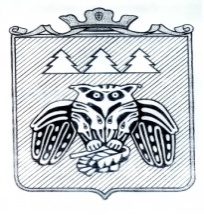 ПОСТАНОВЛЕНИЕадминистрации  муниципального образования муниципального района «Сыктывдинский»«Сыктывдiн» муниципальнöйрайонынмуниципальнöйюкöнсаадминистрациялöнШ У Ö Мот  7 августа    2018  года                                                                                            №8/665Руководствуясь статьей 179 Бюджетного кодекса Российской Федерации и постановлением администрации муниципального района, распоряжением Правительства Республики Коми от 27 мая 2013 № 194-р  «Внедрение унифицированной процедуры стратегического  управления развитием муниципальных образований в Республике Коми», к Приказом Министерства экономики Республики Коми от 27 декабря 2017 года №  382 «Об утверждении рекомендаций по разработке, реализации и методике оценки эффективности муниципальных программ муниципальных образований в Республике Коми, постановлением администрации МО МР «Сыктывдинский» от 30 марта 2018 года №3/263 «Об утверждении Порядка разработки, реализации и оценки эффективности  муниципальных программ  и методических указаний по разработке и реализации муниципальных программ в МО МР «Сыктывдинский», администрация муниципального образования муниципального района «Сыктывдинский» ПОСТАНОВЛЯЕТ:Утвердить муниципальную программу муниципального образования муниципального района «Сыктывдинский» «Развитие экономики» на 2019-2021 годы согласно приложению.Контроль за исполнением настоящего постановления возложить на заместителя руководителя администрации муниципального района (Долингер Н.В.). Настоящее постановление подлежит официальному опубликованию и вступает в силу с 1 января 2019 года.И.о. руководителя администрации муниципального района                                                                                     Л.Ю. ДоронинаПриложениек постановлению администрации муниципального района «Сыктывдинский»от 7 августа 2018 года №8/665Муниципальная программа муниципального образования  муниципального района «Сыктывдинский» «Развитие экономики» на 2019-2021 годы»Ответственный исполнитель (исполнитель): Малахова Марина Леонидовна, начальник отдела экономического развития администрации МО МР «Сыктывдинский»,тел. 8/82130/7-14-82, факс 8/82130/7-16-65,E-mail – m.l.malahova@syktyvdin.rkomi.ruДата составления проекта «25» июля 2018 года. Начальник отдела экономического развития администрации МО МР «Сыктывдинский»                                          М.Л. Малахова М.Л.ПАСПОРТмуниципальной программы  муниципального образования муниципального района «Сыктывдинский»«Развитие экономики» на 2019-2021 годыПриоритеты, цели, задачи  муниципальной программы в соответствующей сфере социально-экономического развития МО МР «Сыктывдинский»Приоритеты реализуемой муниципальной политики, определяются Стратегией социального - экономического развития МО МР «Сыктывдинский» на период до 2020 года.Главной целью Программы в сфере экономического развития муниципального района «Сыктывдинский» является обеспечение устойчивого экономического развития муниципального района.Основная цель и задачи Программы соответствуют приоритетам политики в сфере экономического развития муниципального района, Программой обеспечена взаимосвязь с другими стратегическими документами муниципального образования.Приоритетами в сфере реализации Программы являются:развитие системы стратегического планирования социально-экономического развития муниципального района «Сыктывдинский»;улучшение условий ведения предпринимательской деятельности, стимулирование и поддержка предпринимательских инициатив жителей района;развитие сельское хозяйство;производство продовольственных и промышленных товаров народного потребления и производственного назначения;лесозаготовка, переработка древесины;строительно-монтажные работы;	развитие сферы услуг (за исключением услуг рынков финансового посредничества и страхования);народно-художественные промыслы и ремесленничество;содействие развитию въездного и внутреннего туризма;реализация инновационных разработок;производство по утилизации и переработке твердых бытовых, промышленных и биологических отходов;социальное предпринимательство.Для достижения цели Программы будут решаться следующие задачи:функционирование комплексной системы стратегического планирования социально-экономического развития муниципального района «Сыктывдинский»;развитие малого и среднего предпринимательства в муниципальном районе;  развитие въездного и внутреннего туризма в МО МР «Сыктывдинский»;  развитие агропромышленного  и рыбохозяйственного комплексов.Реализация запланированного Программой комплекса мероприятий позволит обеспечить:создание полноценной системы стратегического планирования, способствующей социально-экономическому развитию муниципального района «Сыктывдинский", обеспечить согласованность методологии, целей и задач в документах стратегического планирования, повысить результативность и эффективность принятых решений, обеспечить развитие механизмов "управления по результатам", обеспечивающих четкую взаимосвязь между результатами деятельности органов местного самоуправления и бюджетными средствами, выделенными на их достижение;дальнейшее развитие малого и среднего предпринимательства, увеличение вклада малого и среднего предпринимательства в экономику муниципального района, создание среднего класса в обществе, рост доходной части консолидированного бюджета;рост въездного туристского потока в Сыктывдинский район  и формируемой им доли туризма в валовом продукте муниципального района на основе привлечения инвестиций в сферу туризма, оптимизации использования туристского потенциала, создания экономически привлекательных условий для ведения турбизнеса на территории муниципального района «Сыктывдинский»;увеличения объемов производства пищевой и перерабатывающей промышленности, направленной на выпуск более качественной продукции; решение кадровой проблемы, создание  сети КФХ.Реализация Программы позволит обеспечить дальнейшее развитие экономики муниципального района, что, в свою очередь, приведет к повышению уровня жизни населения Сыктывдинского района.Выполнению поставленных задач могут помешать риски, сложившиеся под воздействием негативных факторов и имеющихся в районе социально-экономических проблем.Основными рисками при реализации Программы являются:риск неэффективности организации и управления процессом реализации программных мероприятий;риск, связанный с неэффективным использованием средств, предусмотренных на реализацию мероприятий Программы и входящих в нее подпрограмм;экономические риски, которые могут привести к снижению объема привлекаемых средств.С целью минимизации влияния рисков на достижение цели и запланированных результатов ответственным исполнителем в процессе реализации Программы возможно принятие следующих общих мер:мониторинг реализации Программы, позволяющий отслеживать выполнение запланированных мероприятий и достижения промежуточных показателей и индикаторов Программы;принятие решений, направленных на достижение эффективного взаимодействия исполнителей и соисполнителей Программы, а также осуществление контроля качества ее выполнения;оперативное реагирование на изменение факторов внешней и внутренней среды и внесение соответствующих корректировок в Программу.Принятие общих мер по управлению рисками осуществляется ответственным исполнителем Программы в процессе мониторинга реализации Программы и оценки ее эффективности и результативности.Оценка эффективности и результативности программы проводится ответственным исполнителем муниципальной программы в соответствии  Порядком разработки, реализации и оценки эффективности муниципальных программ муниципального образования муниципального района «Сыктывдинский», утвержденным постановлением администрации МО МР «Сыктывдинский»ПАСПОРТподпрограммы 1 «Стратегическое планированиев МО МР «Сыктывдинский»ПАСПОРТподпрограммы 2 «Малое и среднее предпринимательствов МО МР «Сыктывдинский»ПАСПОРТПодпрограммы 3  «Въездной и внутренний туризм в МО МР «Сыктывдинский» ПАСПОРТПодпрограммы 4  «Содействие  развитию агропромышленного и рыбохозяйственного комплексов на территории МО МР «Сыктывдинский» Приложение 1 к программе МО МР «Сыктывдинский» «Развитие экономики на период до 2019-2021 годы»Таблица № 1Перечень и сведения о целевых индикаторах и показателях муниципальной программы и подпрограмм Таблица № 2Перечень основных мероприятий муниципальной программыТаблица № 3Информация по финансовому обеспечению муниципальной программы за счет средств бюджета муниципального района «Сыктывдинский»(с учетом средств межбюджетных трансфертов)Таблица 4Ресурсное обеспечение и прогнозная (справочная) оценка расходов местного бюджета на реализацию целей муниципальной программы (с учетом средств межбюджетных трансфертов)Приложение 2к программе МО МР «Сыктывдинский» «Развитие экономики» на 2019-2021 годы»ПОРЯДОК СУБСИДИРОВАНИЯ ЧАСТИ РАСХОДОВ СУБЪЕКТОВ МАЛОГО И СРЕДНЕГОПРЕДПРИНИМАТЕЛЬСТВА, КРЕСТЬЯНСКИХ (ФЕРМЕРСКИХ) ХОЗЯЙСТВ И СЕЛЬСКОХОЗЯЙСТВЕННЫХ ПОТРЕБИТЕЛЬСКИХ КООПЕРАТИВОВ, СВЯЗАННЫХ  С ПРИОБРЕТЕНИЕМ  И ОБНОВЛЕНИЕМ ОСНОВНЫХ СРЕДСТВНастоящий Порядок определяет механизм субсидирования части расходов субъектов малого и среднего предпринимательства, крестьянских (фермерских) хозяйств, сельскохозяйственных  кооперативов (далее – субъекты малого и среднего предпринимательства),   на приобретение оборудования, устройств, механизмов, автотранспортных средств (за исключением легковых автомобилей, автотранспортных средств, бывших в эксплуатации, а также грузовых автомобилей, разрешенная максимальная грузоподъемность которых не превышает 1000 кг), приборов, аппаратов, агрегатов, устройств, установок, машин, средств и технологий, относящихся ко второй и выше амортизационным группам Классификации основных средств, включаемых в амортизационные группы, утвержденные постановлением Правительства Российской Федерации от 1 января 2002 г. N 1 "О Классификации основных средств, включаемых в амортизационные группы" (далее - оборудование), за исключением оборудования, предназначенного для осуществления оптовой и розничной торговой деятельности субъектами малого и среднего предпринимательства, в пределах средств бюджета МО МР «Сыктывдинский», предусмотренных на реализацию подпрограммы "Малое и среднее предпринимательство" муниципальной программы МО МР «Сыктывдинский» "Развитие экономики" на соответствующий финансовый год.Настоящий Порядок разработан в целях финансового обеспечения затрат в связи с производством (реализацией) товаров, выполнения работ, оказания услуг, с требованием подтверждения использования полученных субсидий в  соответствии со статьей 78 Бюджетного Кодекса Российской Федерации, постановлением Правительства Российской Федерации от 06.09.2016 N 887 "Об общих требованиях к нормативным правовым актам, муниципальным правовым актам, регулирующим предоставление субсидий юридическим лицам (за исключением субсидий государственным (муниципальным) учреждениям), индивидуальным предпринимателям, а также физическим лицам - производителям товаров, работ, услуг".Главным распорядителем средств бюджета МО МР «Сыктывдинский», осуществляющим предоставление субсидии юридическим лицам (за исключением субсидий государственным (муниципальным) учреждениям), индивидуальным предпринимателям, а также физическим лицам - производителям товаров, работ, услуг, в пределах бюджетных ассигнований, предусмотренных в бюджете МО МР «Сыктывдинский» на соответствующий финансовый год и плановый период, и лимитов бюджетных обязательств, утвержденных в установленном порядке на предоставление субсидий, является администрация МО МР «Сыктывдинский» (далее - Главный распорядитель).2. Субсидированию за счет средств бюджета МО МР «Сыктывдинский» (далее - субсидия на приобретение оборудования) подлежит часть расходов субъектов малого и среднего предпринимательства, осуществивших приобретение оборудования в целях создания и (или) развития либо модернизации производства товаров (работ, услуг), из расчета не более 50 процентов произведенных затрат за вычетом налога на добавленную стоимость на одного получателя поддержки.3. Субсидия на приобретение оборудования предоставляется субъектам малого и среднего предпринимательства, одновременно отвечающим следующим требованиям:1) установленным Федеральным законом от 24 июля 2007 года № 209 – ФЗ "О развитии малого и среднего предпринимательства в Российской Федерации" (далее - Федеральный закон), и условиям, определенным настоящим Порядком;2) зарегистрированным и осуществляющим свою деятельность на территории МО МР «Сыктывдинский»;3) не имеющим задолженности (в том числе по обязательствам учредителей - для юридических лиц) по уплате налогов, сборов, пеней и иных обязательных платежей в бюджетную систему Российской Федерации и внебюджетные фонды;4) не имеющим задолженности по заработной плате перед наемными работниками;5) при наличии бизнес плана;6) осуществляющим деятельность в сфере производства товаров (работ, услуг), за исключением видов деятельности, включенных в разделы G (за исключением кода 45), K, L, M (за исключением кодов 71 и 75), N, O, S (за исключением кодов 95 и96), T, U Общероссийского классификатора видов экономической деятельности (ОК 029-2014 (КДЕС Ред. 2) (при этом поддержка не может оказываться субъектам малого и среднего предпринимательства, осуществляющим производство и реализацию подакцизных товаров, а также добычу и реализацию полезных ископаемых, за исключением общераспространенных полезных ископаемых). До момента отмены Общероссийского классификатора видов экономической деятельности (ОКВЭД) ОК 029-2001 (КДЕС Ред. 1) - осуществляющим деятельность в сфере производства товаров (работ, услуг), за исключением видов деятельности, включенных в разделы G (за исключением кодов 50, 52.7, 52.71, 52.72, 52.72.1, 52.72.2, 52.74), J, K (за исключением кода 74.2), L, O (за исключением кодов 90, 92 и 93), P, а также относящихся к подклассу 63.3 раздела I Общероссийского классификатора видов экономической деятельности (ОК 029-2001 (КДЕС Ред. 1)).Ответственность за соблюдение вышеуказанных положений и достоверность представляемых сведений несут субъекты малого и среднего предпринимательства - получатели субсидий в соответствии с законодательством Российской Федерации.4. Субсидия предоставляются на конкурсной основе субъектам малого и среднего предпринимательства осуществляющим приобретение и обновление основных средств из расчета не более 50% произведенных затрат на одного получателя поддержки.Максимальный размер субсидии для субсидирования части расходов субъектов малого и среднего предпринимательства, крестьянских (фермерских) хозяйств, сельскохозяйственных  кооперативов на приобретенное оборудование составляет не более  5,0 млн. рублей на один субъект малого и среднего предпринимательства, крестьянское (фермерское) хозяйство, сельскохозяйственный потребительский кооператив. Средства субсидии бюджета направляются на софинансирование затрат субъектам малого и среднего предпринимательства, отобранным на конкурсе, при условии представления документов, перечисленных в пункте 6 настоящего Порядка.Предельный размер субсидии на приобретение оборудования одному субъекту малого и среднего предпринимательства не может превышать 5,0 млн. рублей в течение текущего финансового года. В случае если сумма заявок на финансовую поддержку по данному виду субсидий превышает бюджетный лимит, администрация МО МР «Сыктывдинский» имеет право снизить вышеуказанный предельный размер, удовлетворив все заявки, и/или комиссионно по отобранным критериям выбрать заявки, наиболее удовлетворяющие критериям экономической, бюджетной, социальной эффективности, исходя из следующих критериев: " количество вновь созданных рабочих мест из расчета 1 рабочее место на каждые 500,0 тыс. рублей субсидий»; «объем налоговых и неналоговых поступлений, влияющих на окупаемость заявленного СМиСП бизнес-проекта» и другие. 6.  Субъекты малого и среднего предпринимательства представляют в администрации МО МР «Сыктывдинский»  следующие документы:1) заявка на получение субсидии на приобретение оборудования по форме согласно Приложению 3 к программе;2) оригинал выписки из единого государственного реестра юридических лиц (индивидуальных предпринимателей), сформированной не ранее чем за один месяц до дня представления заявки, в случае если субъект малого и среднего предпринимательства представляет ее самостоятельно;3) копия свидетельства о постановке на учет в налоговом органе субъекта малого и среднего предпринимательства по месту его нахождения (для юридических лиц) или копия свидетельства о постановке на учет физического лица в налоговом органе и копия свидетельства о регистрации физического лица в качестве индивидуального предпринимателя (для индивидуальных предпринимателей), нотариально заверенная или с предъявлением оригинала, в случае если субъект малого и среднего предпринимательства представляет их самостоятельно;4) справка об исполнении налогоплательщиком обязанности по уплате налогов, сборов, пеней, штрафов по форме, утвержденной приказом ФНС России, сформированная не ранее чем за один месяц до дня представления заявки, в случае если субъект малого и среднего предпринимательства представляет ее самостоятельно;5) справка регионального отделения Фонда социального страхования Российской Федерации по Республике Коми или его территориальных органов об исполнении субъектом малого и среднего предпринимательства обязательств по уплате страховых взносов на обязательное социальное страхование на случай временной нетрудоспособности и в связи с материнством, сформированная на последнюю отчетную дату, в случае если субъект малого и среднего предпринимательства представляет ее самостоятельно;6)  копии заключенных субъектом малого и среднего предпринимательства договоров (сделок) на приобретение в собственность оборудования, включая затраты на монтаж оборудования, заверенные субъектом малого и среднего предпринимательства (с предъявлением оригинала) или нотариально удостоверенные;7) копии документов, перечисленных в пункте 4 настоящего Порядка, подтверждающих осуществление расходов субъектом малого и среднего предпринимательства на приобретение оборудования, в том числе копии платежных поручений, инкассовых поручений, платежных требований, платежных ордеров с оригинальной отметкой банка, на сумму в размере не менее 50% произведенных затрат и бухгалтерские документы, подтверждающие постановку на баланс указанного оборудования, заверенные субъектом малого и среднего предпринимательства (с предъявлением оригинала) или нотариально;8) технико-экономическое обоснование приобретения оборудования в целях создания и (или) развития либо модернизации производства товаров (работ, услуг) по форме согласно приложению к настоящему порядку.В случае, если субъект малого и среднего предпринимательства не представляет самостоятельно документы, указанные в пунктах 2, 4, 5 пункта 6 настоящего Порядка, документы запрашиваются администрацией МО МР «Сыктывдинский» в уполномоченных органах по предоставлению документов в течение 3 рабочих дней со дня регистрации заявки. В случае, если на момент заседания Комиссии документы от уполномоченного на их выдачу органа не получены, рассмотрение заявки переносится на следующее заседание Комиссии.Документы, представляются заявителями в оригиналах или в копиях, заверенных в установленном законом порядке.7. Отдел общего обеспечения администрации МО МР «Сыктывдинский» регистрирует заявку в день поступления и направляет её в отдел экономического развития администрации МО МР «Сыктывдинский» (далее - отдел экономического развития). Отдел экономического развития проверяет полноту (комплектность), оформление представленных документов, их соответствие требованиям, установленным настоящим Порядком, и направляет их для рассмотрения в Комиссию по рассмотрению заявок субъектов малого и среднего предпринимательства, претендующих на получение финансовой поддержки за счет средств бюджета МО МР «Сыктывдинский», и конкурсному отбору бизнес-проектов субъектов малого и среднего предпринимательства (далее - Комиссия).Срок рассмотрения отделом экономического развития представленных документов не может превышать 45 календарных дней со дня регистрации представленных документов до даты их направления для рассмотрения в Комиссию.8. Персональный состав Комиссии и регламент ее работы представлены в приложении 7 к программе.9. Комиссия рассматривает документы и осуществляет оценку соответствия заявителя условиям предоставления субсидии на приобретение оборудования и требованиям, установленным Федеральным законом и настоящим Порядком, в срок не более трех рабочих дней со дня поступления документов в Комиссию.10. Решение Комиссии о соответствии (несоответствии) заявителя условиям предоставления субсидии и требованиям, установленным Федеральным законом и настоящим Порядком, оформляется протоколом, который готовится секретарем комиссии с рок не более 5 рабочих дней и подписывается председательствующим комиссии.11. На основании протокола Комиссии руководитель администрация муниципального района  в срок не более 5 рабочих дней со дня его подписания принимает решение о предоставлении субсидии на приобретение оборудования.Комиссия выносит решение об отказе в предоставлении субсидии в следующих случаях:1) не представлены документы, определенные Порядком (за исключением документов, которые заявитель вправе предоставить), или представлены недостоверные сведения и документы;2) не выполнены условия оказания финансовой поддержки, установленные Порядком;3) ранее в отношении заявителя было принято решение об оказании аналогичной поддержки и сроки ее оказания не истекли, в т. ч. и по республиканским целевым программам, при этом поддержка в рамках одного и того же договора (сделки) считается аналогичной;4) со дня признания субъекта малого и среднего предпринимательства допустившим нарушение Порядка и условий оказания поддержки, в т. ч. не обеспечившим целевого использования средств поддержки, прошло менее чем три года.Принятое решение об отказе/одобрении в предоставлении субсидии на приобретение оборудования направляется в виде уведомления заявителю в течение 3 рабочих дней со дня принятия решения.Заявитель, в отношении которого принято решение об отказе в предоставлении субсидии, вправе обратиться повторно после устранения выявленных недостатков на условиях, установленных настоящим Порядком.12. Субсидии на приобретение оборудования предоставляются на основании договора (Приложение 7), заключенного между субъектами малого и среднего предпринимательства и администрацией МО МР «Сыктывдинский», в течение 10 рабочих дней со дня подписания договора.13. В договоре определяются:1) размер, сроки предоставления субсидии, а также конкретная цель ее предоставления;2) обязательства получателя субсидии по целевому использованию субсидии, созданию и сохранению рабочих мест, а также по предоставлению документов для проверки целевого использования и выполнения условий предоставления субсидии;3) порядок предоставления получателем субсидий отчетности;4) порядок осуществления контроля  над исполнением условий договора (соглашения), а также основания и порядок приостановления и прекращения предоставления субсидии;5) обязательства получателя субсидии по возврату полной суммы средств субсидии, использованной не по целевому назначению; порядок возврата субсидии, в том числе использованной не по целевому назначению;6) ответственность сторон за нарушение условий договора;7) положения об обязательной проверке главным распорядителем (распорядителем) бюджетных средств, предоставляющим субсидию, и органом государственного (муниципального) финансового контроля соблюдения условий, целей и порядка предоставления субсидий их получателями.Срок подготовки договора не может превышать 5 рабочих дней со дня принятия администрацией МО МР «Сыктывдинский» решения о предоставлении субсидии на приобретение оборудования.14. Субсидии предоставляются в пределах лимитов бюджетных обязательств на соответствующий финансовый год.15. При выявлении администрацией МО МР «Сыктывдинский» факта нарушения субъектами малого и среднего предпринимательства условий, установленных настоящим Порядком или договором при предоставлении субсидии, полученные бюджетные средства подлежат возврату субъектами малого и среднего предпринимательства в бюджет МО МР «Сыктывдинский» в течение 10 (десяти) банковских дней со дня получения соответствующего требования о возврате субсидии.16. В случаях, предусмотренных договором, остатки субсидий, не использованные в отчетном финансовом году, подлежат возврату в бюджет МО МР «Сыктывдинский».Администрация МО МР «Сыктывдинский» в течение 5 (пяти) рабочих дней со дня предоставления субъектами малого и среднего предпринимательства отчета о расходовании субсидий направляет требование о возврате остатков субсидий, неиспользованных в отчетном финансовом году.17. Контроль за целевым использованием субсидии осуществляется в установленном порядке администрацией МО МР «Сыктывдинский» и органами муниципального (финансового) контроля.18. Нормативные правовые акты, принимаемые администрацией МО МР «Сыктывдинский» во исполнение настоящего Порядка, размещаются в установленном порядке на интернет-сайте администрации МО МР «Сыктывдинский» http:// syktyvdin.ru в течение трех рабочих дней со дня их принятия.Приложение к Порядкусубсидирования части расходовсубъектов малого и среднего предпринимательствана приобретение оборудованияТехнико-экономическое обоснованиеприобретения оборудования в целях создания и (или) развитиялибо модернизации производства товаров (работ, услуг)Наименование заявителя: _______________________________________________Юридический адрес: ____________________________________________________Телефон: _____________________ Контактное лицо: _______________________Основной вид экономической деятельности:Код ОКВЭД _____________ Наименование ОКВЭД: ___________________________Дополнительный вид экономической деятельности:Код ОКВЭД _____________ Наименование ОКВЭД: ___________________________Краткое описание направлений деятельности, реализуемых проектов: _________________________________________________________________________________Стоимость затрат, необходимых на реализацию проекта: _____________ руб. (затраты   на   оборудование  и  на  монтаж/установку/ввод  в  эксплуатацию оборудования).Описание оборудования и цель приобретения ________________________________________________________________________________________________________Амортизационная   группа  основного  средства  (Классификация  основных средств,  включаемых  в амортизационные группы, утвержденные постановлением Правительства Российской Федерации от 1 января 2002 г. N 1 "О Классификации основных средств, включаемых в амортизационные группы" ____________________Для   организации  работы  предприятие  обладает  следующими  ресурсами___________________________________________________________________________В результате осуществления данного проекта будут получены:1.  Экономический эффект: Срок окупаемости проекта составляет _________ (период).2.  Бюджетный  эффект  от  данного  проекта:  Дополнительные  налоговые отчисления ______ руб./год, дополнительные выплаты во внебюджетные фонды за работников ______ руб./год)3. Социальный эффект от данного проекта: Создание _______ рабочих мест;Средняя  заработная  плата  на  1  работника  на  начало реализации проекта составляет __________ руб.Приложение: ______________ документов на ________ листах. (например. – копия технического  паспорта  на  оборудование,  копия  ПТС  на  транспортное или самоходное средство, справки и т.д.)Достоверность представленных данных гарантирую.Руководитель: _________________ ________________ ______________________(должность)       (подпись)     (расшифровка подписи)    "___" ______________ 201__ г.    М.П.Приложение  3 К программе МО МР «Сыктывдинский» «Развитие экономики на 2019-2021 годы»  «В администрацию   МО МР «Сыктывдинский» 168220, Республика Коми,  Сыктывдинский район, с. Выльгорт,  ул. Домны Каликовой, д. 62Заявка на получение финансовой поддержки _______________________________________________________________________ (указывается вид финансовой поддержки в соответствии с  Порядком финансирования мероприятий муниципальной программы)Наименование заявителя __________________________________________________________ (полное наименование)ОГРН _____________________________________ дата регистрации _____________________ИНН _____________________________ КПП (при наличии) ____________________________Расчетный счет N ________________________________________________________________в _________________________________________________ БИК ________________________Корреспондентский счет N ________________________________________________________Юридический адрес ______________________________________________________________________________________________________________________________________________Почтовый адрес (место нахождения) ________________________________________________________________________________________________________________________________Телефон (__________) ______________ Факс _____________ E-mail _____________________Контактное лицо (ФИО, должность, телефон) _______________________________________________________________________________________________________________________Прошу   предоставить   финансовую   поддержку  в  форме __________________________________________________________________________________________________(указать наименование Порядка)	Настоящим  гарантируем  достоверность  представленных  в составе заявки сведений и подтверждаем, что ________________________________________________________________________:(наименование заявителя)не является кредитной, страховой организацией, инвестиционным фондом, негосударственным пенсионным фондом, профессиональным участником рынка ценных бумаг, ломбардом; не является участником соглашений о разделе продукции;не осуществляет предпринимательскую деятельность в сфере игорного бизнеса;не является в порядке, установленном законодательством Российской Федерации о валютном регулировании и валютном контроле, нерезидентом Российской Федерации, за исключением случаев, предусмотренных международными договорами Российской Федерации;не осуществляет производство и реализацию подакцизных товаров, а также добычу и реализацию полезных ископаемых, за исключением общераспространенных полезных ископаемых;не имеет задолженности по уплате налогов, сборов, пеней и иных обязательных платежей в бюджетную систему Российской Федерации и внебюджетные фонды;не имеет задолженности по заработной плате перед наемными работниками более 1 месяца.Сфера деятельности________________________________________________________:    (наименование заявителя)производство  продовольственных  и  промышленных  товаров народного потребления;строительно-монтажные работы; сфера   услуг   (за исключением услуг рынков, финансового посредничества и страхования); народно-художественные промыслы и ремесленничество; реализация инновационных разработок; производство сельскохозяйственной продукции; иное ______________________________________________________________ (укажите).(нужный пункт отметить «V»)            Дополнительно сообщаем о себе следующую информациюПрименяемая система налогообложения: _____________________________________________________________________________________________________________________Численность работников на дату подачи заявки __________________ человекКоличество  работников,  планируемых  к  принятию в течение года со дня получения финансовой поддержки _____________________________ человекСредняя заработная плата ___________________________ тыс. рублейОбъем  инвестиций  без  учета  НДС,  планируемых  в течение года со дня получения финансовой поддержки _________________________ тыс. рублейВсе поля заявки должны быть заполнены.К заявке прилагаются следующие документы на __________ листах:________________________________________________________________________________________________________________________________________________________ "__" _____ 20__ года _____________/_____________/______________________                          (должность)    (подпись    (Фамилия Имя Отчество) руководителя)    М.П.Приложение 4к программе МО МР «Сыктывдинский» «Развитие экономики» на 2019-2021 годы»ПОРЯДОКСУБСИДИРОВАНИЯ СУБЪЕКТАМ МАЛОГО И СРЕДНЕГОПРЕДПРИНИМАТЕЛЬСТВА ЧАСТИ РАСХОДОВ НА РЕАЛИЗАЦИЮМАЛЫХ (НАРОДНЫХ) ПРОЕКТОВ В СФЕРЕ ПРЕДПРИНИМАТЕЛЬСТВА1. Настоящий порядок определяет порядок и условия предоставления субсидии субъектам малого и среднего предпринимательства на реализацию малых (народных) проектов в сфере предпринимательства в пределах средств бюджета МО МР «Сыктывдинский»  и бюджета Республики Коми на очередной финансовый год и плановый период, предусмотренных подпрограммой "Малое и среднее предпринимательство" муниципальной программы "Развитие экономики" (далее - Подпрограмма) и подпрограммой "Малое и среднее предпринимательство" государственной программы Республики Коми "Развитие экономики" на соответствующий финансовый год (далее - субсидии).2. Субсидия предоставляется субъектам малого и среднего предпринимательства на софинансирование расходов по малым (народным) проектам в сфере предпринимательства (далее - малые (народные) проекты), направленных на решение социально значимых вопросов, а также вопросов жизнеобеспечения местного сообщества, проживающего на территории муниципального образования муниципального  района «Сыктывдинский».Предельный размер субсидии одному субъекту малого и среднего предпринимательства за счет средств бюджета Республики Коми не может превышать 500 тысяч рублей в течение текущего финансового года.Предельный размер субсидии одному субъекту малого и среднего предпринимательства за счет средств бюджета МО МР «Сыктывдинский»  не может превышать 72 тысяч рублей в течение текущего финансового года.3. Субсидия предоставляется субъектам малого и среднего предпринимательства, одновременно отвечающим следующим требованиям:1) установленным Федеральным законом от 24 июля 2007 года № 209 – ФЗ "О развитии малого и среднего предпринимательства в Российской Федерации" (далее - Федеральный закон), и условиям, определенным настоящим Порядком;2) зарегистрированным и осуществляющим свою деятельность на территории МО МР «Сыктывдинский»;3) не имеющим задолженности (в том числе по обязательствам учредителей - для юридических лиц) по уплате налогов, сборов, пеней и иных обязательных платежей в бюджетную систему Российской Федерации и внебюджетные фонды;4) не имеющим задолженности по заработной плате перед наемными работниками;5) руководитель субъекта малого и среднего предпринимательства, индивидуальный предприниматель должен быть зарегистрирован по месту жительства на территории МО МР «Сыктывдинский»;6) имеющим малый (народный) проект, соответствующий условиям, определенным государственной программой Республики Коми "Развитие экономики", утвержденной постановлением Правительства РК от 28.09.2012 N 418, а также отобранный Комиссией по отбору малых (народных) проектов   (далее - Комиссия) для реализации на территории муниципального образования;7) вложение собственных средств субъекта малого и среднего предпринимательства на софинансирование малого (народного) проекта в размере не менее 20% от стоимости малого проекта.Ответственность за соблюдение вышеуказанных положений и достоверность представляемых сведений несут субъекты малого и среднего предпринимательства - получатели субсидий в соответствии с законодательством Российской Федерации.4. Субъекты малого и среднего предпринимательства для получения субсидии представляют в объявленный срок в администрацию МО МР «Сыктывдинский»  следующие документы:1) заявка на получение субсидии в произвольной форме (далее - заявка);2) малый (народный) проект, включенный в Перечень малых (народных) проектов, отобранных Комиссией, с обязательным указанием целей, задач, финансово-экономического обоснования с приложением сметы расходов, поэтапного плана реализации, ожидаемых результатов реализации;перечень малых (народных) проектов, отобранных Комиссией, оформляется протоколом заседания Комиссии, предшествующего объявлению о приеме остальных документов, необходимых для получения субсидии;перечень малых (народных) проектов, прошедших конкурсный отбор, направляется администрацией МО МР «Сыктывдинский»  в Министерство экономики РК в установленные сроки для принятия решения о субсидировании в порядке и на условиях, определенных Приложением 4.13 к Государственной программе Республики Коми "Развитие экономики", утвержденной постановлением Правительства Республики Коми от 28.09.2012 N 418;3) оригинал выписки из единого государственного реестра юридических лиц (индивидуальных предпринимателей), сформированной не ранее чем за один месяц до дня представления заявки, в случае если субъект малого и среднего предпринимательства представляет ее самостоятельно;4) копия свидетельства о постановке на учет в налоговом органе субъекта малого и среднего предпринимательства по месту его нахождения (для юридических лиц) или копия свидетельства о постановке на учет физического лица в налоговом органе и копия свидетельства о регистрации физического лица в качестве индивидуального предпринимателя (для индивидуальных предпринимателей), нотариально заверенная или с предъявлением оригинала, в случае если субъект малого и среднего предпринимательства представляет их самостоятельно;5) справка об исполнении налогоплательщиком обязанности по уплате налогов, сборов, пеней, штрафов по форме, утвержденной приказом ФНС России, сформированная не ранее чем за один месяц до дня представления заявки, в случае если субъект малого и среднего предпринимательства представляет ее самостоятельно;6) справка регионального отделения Фонда социального страхования Российской Федерации по Республике Коми или его территориальных органов об исполнении субъектом малого и среднего предпринимательства обязательств по уплате страховых взносов на обязательное социальное страхование на случай временной нетрудоспособности и в связи с материнством, сформированная на последнюю отчетную дату, в случае если субъект малого и среднего предпринимательства представляет ее самостоятельно;7) справка Отделения Пенсионного фонда Российской Федерации по Республике Коми или его территориальных органов об исполнении субъектом малого и среднего предпринимательства обязательств по уплате страховых взносов на обязательное пенсионное страхование и обязательное медицинское страхование, сформированная на последнюю отчетную дату, в случае если субъект малого и среднего предпринимательства представляет ее самостоятельно;8) копии документов, подтверждающих осуществление расходов субъектом малого и среднего предпринимательства на реализацию малого проекта, в том числе копии платежных поручений, инкассовых поручений, платежных требований, платежных ордеров с оригинальной отметкой банка, на сумму в размере не менее 20% от стоимости малого проекта.В случае, если субъект малого и среднего предпринимательства не представляет самостоятельно документы, указанные в пунктах 3, 5 - 7 пункта 4 настоящего Порядка, документы запрашиваются администрацией МО МР «Сыктывдинский»  в уполномоченных органах по предоставлению документов в течение 3 рабочих дней со дня регистрации заявки. В случае, если на момент заседания Комиссии по рассмотрению заявок субъектов малого и среднего предпринимательства, претендующих на получение финансовой поддержки за счет средств бюджета МО МР «Сыктывдинский», и конкурсному отбору инвестиционных проектов субъектов малого и среднего предпринимательства (далее - Комиссия) документы от уполномоченного на их выдачу органа не получены, рассмотрение заявки переносится на следующее заседание Комиссии.5. Отдел общего обеспечения   регистрирует заявку в день ее поступления и направляет её в отдел экономического развития (далее - отдел экономического развития). Отдел экономического развития проверяет полноту (комплектность) представленных субъектом малого или среднего предпринимательства документов и направляет их для рассмотрения в Комиссии администрации МО МР «Сыктывдинский» по рассмотрению малых (народных) (далее - Комиссия) проектов не позднее 10 рабочих дней со дня поступления заявки и документов.6. Состав и положение комиссии  утверждается постановлением администрации МО МР «Сыктывдинский».7. Комиссия в течение 10 рабочих дней рассматривает представленные документы и осуществляет оценку соответствия субъекта малого и среднего предпринимательства условиям и целям настоящего Порядка и принимает одно из следующих решений:- о предоставлении субсидии;-  об отказе в предоставлении субсидии.Решение Комиссии оформляется протоколом.Решение о предоставлении субсидии не может быть принято, если не заключено соглашение с Министерством экономики Республики Коми о предоставлении субсидии администрации МО МР «Сыктывдинский»  из республиканского бюджета Республики Коми на софинансирование малого (народного) проекта в порядке и на условиях, определенных Приложением 4.13 к Государственной программе Республики Коми "Развитие экономики", утвержденной постановлением Правительства Республики Коми от 28.09.2012 N 418.Субъект малого и среднего предпринимательства, в отношении которого принято решение об отказе в предоставлении субсидии, вправе обратиться повторно после устранения выявленных недостатков на условиях, установленных настоящим Порядком.В случае принятия Комиссией решения об отказе в предоставлении субсидии субъекту малого и среднего предпринимательства в его адрес администрацией МО МР «Сыктывдинский»  направляется уведомление об отказе в предоставлении субсидии в течение 5 рабочих дней со дня его принятия.В случае принятия Комиссией решения о предоставлении субсидии субъекту малого и среднего предпринимательства в его адрес администрацией МО МР «Сыктывдинский»  направляется уведомление о предоставлении субсидии в течение 5 рабочих дней со дня получения уведомления от Министерства экономики Республики Коми.8. Субсидии предоставляются на основании договора (Приложение 8), заключенного между субъектом малого и среднего предпринимательства и администрацией МО МР «Сыктывдинский», в течение 10 рабочих дней со дня подписания договора.9. В договоре определяются:1) размер, сроки предоставления субсидии, а также конкретная цель ее предоставления;2) обязательства получателя субсидии по целевому использованию субсидии, а также по предоставлению документов для проверки целевого использования и выполнения условий предоставления субсидии в соответствии с настоящим Порядком;3) порядок осуществления контроля за исполнением условий договора, а также основания и порядок приостановления и прекращения предоставления субсидии;4) обязательства получателя субсидии по возврату полной суммы средств субсидии, использованной не по целевому назначению; порядок возврата субсидии, в том числе использованной не по целевому назначению;5) ответственность сторон за нарушение условий договора;6) положения об обязательной проверке главным распорядителем (распорядителем) бюджетных средств, предоставляющим субсидию, и органом государственного (муниципального) финансового контроля соблюдения условий, целей и порядка предоставления субсидий их получателями.Срок подготовки договора не может превышать 10 рабочих дней со дня принятия решения о предоставлении субсидии.10. Субсидии предоставляются в пределах лимитов бюджетных обязательств на соответствующий финансовый год.11. При выявлении администрацией МО МР «Сыктывдинский»  факта нарушения субъектами малого и среднего предпринимательства условий, установленных настоящим Порядком или договором при предоставлении субсидии, полученные бюджетные средства подлежат возврату субъектами малого и среднего предпринимательства в бюджет МО МР «Сыктывдинский» в течение 10 (десяти) банковских дней со дня получения соответствующего требования о возврате субсидии.12. В случаях, предусмотренных договором, остатки субсидий, не использованные в отчетном финансовом году, подлежат возврату в бюджет МО МР «Сыктывдинский».Администрация МО МР «Сыктывдинский»  в течение 5 (пяти) рабочих дней со дня предоставления субъектами малого и среднего предпринимательства отчета о расходовании субсидий направляет требование о возврате остатков субсидий, неиспользованных в отчетном финансовом году.13. Контроль за целевым использованием субсидии осуществляется в установленном порядке администрацией МО МР «Сыктывдинский»  и органами муниципального (финансового) контроля.14. Нормативные правовые акты, принимаемые администрацией МО МР «Сыктывдинский»  во исполнение настоящего Порядка, размещаются в установленном порядке на интернет-сайте администрации МО МР «Сыктывдинский»  http:// syktyvdin.ru в течение трех рабочих дней со дня их принятия.Приложение 5 к программе МО МР «Сыктывдинский» «Развитие экономики на 2019-2021 годы»ПОРЯДОК СУБСИДИРОВАНИЯ ЧАСТИ РАСХОДОВ ПО РЕАЛИЗАЦИИ МАЛЫХ И НАРОДНЫХ ПРОЕКТОВ В СФЕРЕ СЕЛЬСКОГО ХОЗЯЙСТВА 1. Настоящий Порядок определяет механизм субсидирования части расходов по реализации малых (народных) проектов в сфере сельского хозяйства в пределах средств бюджета муниципального района "Сыктывдинский" на очередной финансовый год и планируемый период, предусмотренных подпрограммой «Содействие  развитию агропромышленного комплекса на территории МО МР «Сыктывдиинский» муниципальной  программы  МО МР «Сыктывдинский» «Развитие экономики на 2019-2021 годы» (далее - Субсидия).Предоставление субсидии производится в соответствии со сводной бюджетной росписью бюджета МО МР «Сыктывдинский» в пределах ассигнований и лимитов бюджетных обязательств администрации МР «Сыктывдинский» (далее - Администрация), предусмотренных на реализацию мероприятия «Содействие развитию приоритетных отраслей сельского хозяйства (животноводства, перерабатывающего производства, рыбоводства и КФХ)Для целей настоящего Порядка под малыми (народными) проектами в сфере сельского хозяйства (далее - малые (народные) проекты) понимается предоставление грантов в форме субсидий юридическим лицам (за исключением государственных (муниципальных) учреждений), индивидуальным предпринимателям, физическим лицам (далее – Получатели субсидий) на выполнение следующих мероприятий:- реконструкция и модернизация  помещений, - приобретение оборудования и его монтаж, других основных средств;- обустройство канализации, вентиляции, электроснабжения, теплоснабжения, холодного и горячего водоснабжения и очистных сооружений с учетом приобретения соответствующего оборудования.3. Субсидия предоставляется Получателям субсидий при  одновременном соблюдении следующих требований:1) зарегистрированным и осуществляющим свою деятельность на территории муниципального района "Сыктывдинский";2) имеет бизнес-проект со сроком реализации до 1 октября текущего года, прошедшим конкурсный отбор, осуществляемый комиссией по отбору заявок малых (народных) проектов (далее комиссия), утвержденной постановлением администрации МО МР «Сыктывдинский»;3) наличие у хозяйствующего субъекта собственных средств не менее 20 процентов от стоимости реализуемого малого (народного) проекта (подтверждающими документами о наличии собственных средств является выписка из лицевого счета с банка, либо наличие собственного оборудования на осуществление деятельности убойного цеха);4. С целью получения субсидии из республиканского бюджета Республики Коми Администрация подает заявку в Министерство сельского хозяйства и потребительского рынка Республики Коми (далее – Министерство) на софинансирование расходного обязательства МО МР «Сыктывдинский» на реализацию малых (народных) проектов в сфере сельского хозяйства.Субсидия Получателям субсидий предоставляется на безвозмездной и безвозвратной основе на условиях долевого финансирования целевых расходов. Уровень софинансирования расходных обязательств на реализацию одного малого (народного) проекта устанавливается из следующих условий:- объем средств хозяйствующего субъекта должен составлять не менее 20 процентов от стоимости малого проекта;- объем средств Администрации должен составлять не менее 10 процентов от стоимости малого (народного)  проекта;- в случае положительного решения Министерства о предоставлении бюджету МО МР «Сыктывдинский» субсидии на реализацию малых (народных) проектов, объем средств из республиканского бюджета Республики Коми на софинансирование малого (народного)  (народного) проекта не может быть более 70 процентов и не может быть выше 500000 руб., при этом размер субсидии не может быть выше размера, указанного Администрацией в заявке на предоставление субсидии.5. Для получения субсидии необходимы следующие документы:1) заявка на получение субсидии в произвольной форме, в которой указываются:-  сведения об отсутствии задолженности по заработной плате более одного месяца;- сведения  об отсутствии задолженности по уплате налогов, сборов и иных платежей.2)  бизнес-проект, проектно-сметная документация или технико-экономическое обоснование, или локальная смета со сроком реализации до 1 октября текущего года, прошедший конкурсный отбор, осуществляемый комиссией по отбору заявок на реализацию малых проектов;3)  документ, удостоверяющий наличие права собственности на объект или документ, подтверждающий аренду помещения (копия);4)   сведения об объеме средств, привлекаемых для реализации малых проектов за счет Получателя субсидии (выписка с лицевого счета);5)     справку о наличии поголовья скота на дату представления заявки;6) выписка из Единого государственного реестра юридических лиц (индивидуальных предпринимателей), сформированная не ранее чем за три месяца до дня представления заявки;7)   справка об исполнении налогоплательщиком обязанности по уплате налогов, сборов, страховых взносов, пеней и налоговых санкций, сформированная не ранее чем за месяц до дня представления заявки;Документы, указанные в подпунктах 1 - 5 настоящего пункта предоставляются Получателями субсидии в отдел экономического развития администрации муниципального района "Сыктывдинский» (далее - Отдел) самостоятельно.Сведения (их копии или сведения, содержащиеся в них), указанные в подпунктах 6-7 настоящего пункта запрашиваются отделом в течение 5 рабочих дней со дня поступления заявки предоставляющих государственные услуги, и органов, предоставляющих муниципальные услуги, иных государственных органов, органов местного самоуправления, а также ведомственных этим органам организаций, если такие сведения находятся в распоряжении этих органов (организаций) в соответствии с нормативными правовыми актами Российской Федерации, нормативными правовыми актами субъектов Российской Федерации, муниципальными правовыми актами, в случае если Получатель    субсидии не представили документы, указанные в подпунктах 6-7 настоящего пункта, самостоятельно.7. Отдел проверяет полноту (комплектность), оформление представленных Получателем субсидий документов, их соответствие требованиям, установленным настоящим Порядком, и направляет их для рассмотрения в Комиссию по отбору малых (народных) проектов при Администрации (далее - Комиссия) не позднее 30 дней с даты поступления заявки и документов в Отдел.8.  Персональный состав Комиссии и регламент ее работы (по согласованию) утверждаются постановлением Администрации.9.  Комиссия рассматривает документы и осуществляет оценку малого (народного)  проекта  Получателя субсидий  условиям предоставления субсидии и требованиям, установленным настоящим Порядком и Порядком работы комиссии по отбору заявок малых проектов, утвержденным постановлением администрации МО МР «Сыктывдинский».10. Заключение Комиссии о соответствии (несоответствии) малого (народного)  проекта  Получателя субсидий условиям предоставления субсидии и требованиям, установленным настоящим Порядком, оформляется протоколом.11.  На основании протокола Комиссии Администрация в срок не более 5 рабочих дней с даты его подписания принимает решение о предоставлении (отказе в предоставлении) субсидии.Заключение Комиссии о несоответствии и решение об отказе в предоставлении субсидии принимается при наличии оснований, установленных Федеральным законом.Уведомление Получателю субсидий о принятых Администрацией решениях осуществляется в соответствии с Федеральным законом.Получатель    субсидий, в отношении которого принято решение об отказе в предоставлении субсидии, вправе обратиться повторно при устранении выявленных недостатков на условиях, установленных настоящим Порядком.12. Главным распорядителем средств бюджета муниципального района "Сыктывдинский" (далее - главный распорядитель) в форме субсидий является Администрация.13.  Субсидии предоставляются на основании договоров, заключенных между Получателем субсидий и Администрацией.Срок подготовки договора не может превышать 5 дней с даты принятия Администрацией решения о предоставлении субсидии.14.    Финансирование расходов производится в соответствии со сводной бюджетной росписью бюджета муниципального района "Сыктывдинский" и кассовым планом в пределах установленных лимитов бюджетных обязательств.15.   Предельный срок заключения договоров о предоставлении субсидии ограничен 10 днями после предложения о заключении договора. В случае если по истечении установленного срока на заключение договора о предоставлении субсидии, он не был подписан со стороны Получателя субсидий обязательства Администрации перед данным лицом аннулируются.16  Получатели субсидий, заключившие договоры на предоставление субсидии, обеспечивают выполнение следующих обязательств:1)  ежемесячно, до 5 числа месяца, следующего за отчетным месяцем, представлять в Администрацию информацию о расходовании субсидии по ее целевому назначению с приложением подтверждающих документов:-   авансовый отчет (в случае использования средств субсидии за наличный расчет);-  платежное поручение (в случае использования средств субсидии за безналичный расчет);-  копии договора (купли-продажи, оказания услуг, выполнения работ), заверенные Получателем субсидий;-  копии товарных накладных, счетов-фактур, товарных чеков, заверенных Получателем субсидий (в соответствии с локальной сметой, или проектно-сметной документацией, или технико-экономическим обоснованием).Информация предоставляется до полного использования субсидии.Целевыми считаются расходы, предусмотренные на организацию деятельности в соответствии с направлениями, предусмотренными в бизнес-проекте;2) осуществлять деятельность согласно бизнес-проекту на территории муниципального района "Сыктывдинский" не менее 3 лет после получения субсидии;3) использовать субсидию до 1 октября  текущего финансового года со дня поступления денежных средств на счет получателя субсидий для осуществления расходов, исключительно на реализацию бизнес-проекта, представленного в Администрацию;4)  обеспечить создание постоянных рабочих мест, предусмотренных при реализации бизнес-проекта;5)  сообщают в Администрацию данные об изменении места жительства, банковских реквизитов и иных сведений в течение 5 рабочих дней с момента изменений;6) производить ежеквартально до 25 числа месяца, следующего за отчетным кварталом обязательные платежи в бюджеты всех уровней и во внебюджетные фонды;7) обеспечить доступ Администрации к бухгалтерским, финансовым и иным документам, подтверждающим целевое использование субсидии и реализацию Проекта;8) обеспечить доступ к объекту Получателя субсидий, реконструированному за счет средств субсидии;9) осуществлять возврат остатков бюджетных средств, не использованных до 10 сентября текущего года на счет Получателя субсидий на лицевой счет Администрации в течение 30 календарных дней по истечении установленного срока использования;10) предоставлять в Администрацию ежеквартально до 25 числа месяца, следующего за отчетным кварталом, информацию, указанную в п.п. 2 - 6 настоящего пункта.17. После предоставления информации о полном использовании субсидии Администрацией составляется акт проверки целевого использования бюджетных средств (субсидии) и направляется получателю субсидий, уведомление о признании произведенных расходов.18. В случае использования получателем субсидий субсидии не по целевому назначению, в случае установления фактов нарушения условий их предоставления, выявленных в результате проверок, проводимых Администрацией, а также в случае неисполнения или ненадлежащего исполнения получателем субсидий обязательств, предусмотренных пунктом 17 настоящего порядка, денежные средства подлежат возврату в бюджет муниципального района "Сыктывдинский" в полном  объеме.19.  Возврат бюджетных средств (субсидии) обеспечивается в следующем порядке:Администрация в течение 10 рабочих дней со дня подписания акта проверки целевого использования бюджетных средств (субсидии) или получения сведений об установлении фактов нарушения условий их предоставления, выявленных в ходе проверок, направляет Получателю субсидий письмо-уведомление о возврате бюджетных средств (уведомление).Получатели субсидий в течение 30 календарных дней (если в уведомлении не указан иной срок) с даты получения уведомления перечисляет на лицевой счет Администрации сумму бюджетных средств (субсидии), использованных не по назначению или с нарушением установленных условий их предоставления.В случае отсутствия или недостатка источников на возврат бюджетных средств (субсидии), использованных не по целевому назначению или с нарушением установленных условий их предоставления, Получатель    субсидий  предоставляет в Администрацию на согласование график, в соответствии с которым устанавливается срок возврата бюджетных средств (субсидии), но не более чем на 6 месяцев с даты получения уведомления.В случае невыполнения в установленный срок требования или несоблюдения графика, в соответствии с которым устанавливается срок возврата бюджетных средств (субсидии), Администрация обеспечивает взыскание бюджетных средств (субсидии) в судебном порядке.20. Отдел бухгалтерского учета и отчетности администрации МО МР «Сыктывдинский» на основании распоряжения предоставляет заявку в управление финансов Администрации в пределах средств, предусмотренных в бюджете муниципального района "Сыктывдинский", для перечисления денежных средств на счет получателя субсидий, в течение 5 календарных дней с момента подписания договора.21.    Субсидия является целевой и не может быть направлена на иные цели.22. Контроль за целевым использованием субсидии осуществляют отдел экономического развития и управление  финансов Администрации.Приложение 6программе МО МР «Сыктывдинский» «Развитие экономики на 2019-2021 годы»СОСТАВ И РЕГЛАМЕНТРАБОТЫ КОМИССИИ ПО РАССМОТРЕНИЮ ЗАЯВОК СУБЪЕКТОВ МАЛОГО И СРЕДНЕГО ПРЕДПРИНИМАТЕЛЬСТВА, ПРЕТЕНДУЮЩИХ НА ПОЛУЧЕНИЕ ФИНАНСОВОЙ ПОДДЕРЖКИ ЗА СЧЕТ СРЕДСТВ БЮДЖЕТА МО МР"СЫКТЫВДИНСКИЙ"I. Состав комиссии Долингер Н.В. -  заместитель руководителя администрации муниципального района, председатель комиссии; Малахова М.Л. – начальник отдела экономического развития администрации муниципального района, заместитель председателя комиссииКанова В.В. – ведущий специалист отдела экономического развития администрации МО МР «Сыктывдинский», секретарь комиссии;Члены Комиссии:Агеева Е.В. – начальник управления земельных и имущественных отношений администрации МО МР «Сыктывдинский»; Мамина Л.В. – начальник  правового управления администрации МО МР «Сыктывдинский»;Боброва Е.Б. – начальник отдела по работе с Советом и сельскими поселениями  администрации МО МР «Сыктывдинский»;Палькевич И.Г. – член Координационного совета по малому и среднему предпринимательству при руководителе администрации муниципального района,  директор ГУП РК «Республиканское предприятие «Бизнес-инкубатор» (по согласованию);Шебалин Е.В. – член Общественного Совета МО МР «Сыктывдинский» (по согласованию);Муравьев В.Н. – руководитель Сыктывдинского Представительства МОД «Коми войтыр», председатель постоянной комиссии по развитию местного самоуправления Совета МО МР «Сыктывдинский» (по согласованию);Комышева Т.О.. – директора ГУ РК «Центр занятости населения Сыктывдинского района» (по согласованию);Маришин И.В. – начальник Сыктывдинского межрайонного отдела сельского хозяйства и продовольствия Министерства сельского хозяйства и потребительского рынка Республики Коми (по согласованию).Доронина Е. В. –  руководитель администрации сельского поселения «Выльгорт» (по согласованию).II. Регламент работы Комиссии1. Комиссия по рассмотрению заявок субъектов малого и среднего предпринимательства, претендующих на получение финансовой поддержки за счет средств бюджета МО МР «Сыктывдинский», и конкурсному отбору бизнес-проектов субъектов малого предпринимательства и граждан, желающих открыть собственное дело (далее - Комиссия) является коллегиальным органом и создается с целью:- рассмотрения заявок субъектов малого и среднего предпринимательства, претендующих на получение финансовой поддержки субъектам за счет средств бюджета МО МР «Сыктывдинский», предусмотренных на реализацию подпрограммы "Малое и среднее предпринимательство";- проведения конкурсных отборов бизнес-проектов субъектов малого предпринимательства и граждан, желающих открыть собственное дело, претендующих на финансовую поддержку за счет средств бюджета МО МР «Сыктывдинский» в виде субсидирования части расходов, связанных с началом предпринимательской деятельности (гранты);- отбора малых проектов в сфере предпринимательства.2. Комиссия в своей деятельности руководствуется Конституцией Российской Федерации, Конституцией Республики Коми, Федеральным законом от 24.07.2007 N 209-ФЗ "О развитии малого и среднего предпринимательства в Российской Федерации" и иными нормативными правовыми актами Российской Федерации, Концепцией развития малого и среднего предпринимательства в Республике Коми на период до 2020 года и иными нормативными правовыми актами Республики Коми, Уставом МО МР «Сыктывдинский», Стратегией социально-экономического развития МО МР «Сыктывдинский», иными муниципальными нормативными правовыми актами, а также настоящим Регламентом.3. Организационно-техническое обеспечение работы Комиссии осуществляет отдел экономического развития администрации МО МР «Сыктывдинский» (далее - отдел экономического развития).4. Комиссия имеет право:1) запрашивать и получать в установленном порядке от отраслевых (функциональных), территориальных и иных органов администрации МО МР «Сыктывдинский» и субъектов малого и среднего предпринимательства, претендующих на получение финансовой поддержки, необходимые материалы, предложения и заключения;2) запрашивать и получать в установленном порядке в соответствии с действующим законодательством от Управления Пенсионного фонда Российской Федерации в г. Сыктывдинском районе, ИФНС России №1 по Республике Коми и иных ведомств материалы, необходимые для деятельности Комиссии;3) приглашать на свои заседания представителей общественных организаций, предпринимателей и иных заинтересованных организаций.5. В состав Комиссии входит председатель Комиссии, заместитель председателя Комиссии, секретарь Комиссии и члены Комиссии.6. Руководство деятельностью Комиссии осуществляет председатель Комиссии, в его отсутствие - заместитель председателя Комиссии.Председатель Комиссии:- председательствует на заседании Комиссии;- осуществляет руководство деятельностью Комиссии;- ведет заседания Комиссии;- планирует работу Комиссии;- осуществляет общий контроль за исполнением принятых Комиссией решений.7. Организацию заседаний Комиссии осуществляет секретарь Комиссии.Секретарь Комиссии:- осуществляет свою работу под руководством председателя Комиссии;- оповещает членов Комиссии о предстоящих заседаниях;- осуществляет подготовку материалов к заседаниям и обеспечивает ими членов Комиссии;- ведет и оформляет протоколы заседаний Комиссии;- организует проведение экспертизы документов, представляемых на рассмотрение Комиссии;- обеспечивает ведение документации Комиссии.8. Кворумом для заседания Комиссии является присутствие не менее половины от количественного состава членов Комиссии.9. Решения Комиссии принимаются простым большинством голосов присутствующих на заседании членов Комиссии. В случае равенства голосов голос председательствующего является решающим. Решения Комиссии оформляются протоколами, подписываются председательствующим, секретарем и членами комиссии.10. Проведение конкурсных отборов бизнес-проектов субъектов малого предпринимательства и граждан, желающих открыть собственное дело, претендующих на финансовую поддержку за счет средств бюджета МО МР «Сыктывдинский» (далее - Конкурс):10.1. Конкурс является открытым.10.2. Организатором Конкурса является администрация МО МР «Сыктывдинский».10.3. Администрация МО МР «Сыктывдинский» размещает на официальном сайте http:// syktyvdin.ru и в средствах массовой информации извещение о проведении Конкурса (далее - извещение).10.4. Результатом Конкурса является определение победителей, имеющих право на получение финансовой поддержки в виде субсидирования части расходов субъектов малого предпринимательства за счет средств бюджета МО МР «Сыктывдинский», предусмотренных на реализацию мероприятия подпрограммы "Малое и среднее предпринимательство".10.5. Участниками Конкурса являются субъекты малого предпринимательства (далее - претенденты).10.6. В сроки, установленные в извещении, претенденты имеют право подать заявку на Конкурс по форме согласно приложению 3 к программе с приложением бизнес-проекта, составленного по форме согласно приложению 1 к настоящему Регламенту.10.7. Заявка и бизнес-проект представляются в администрацию МО МР «Сыктывдинский» претендентами на бумажном носителе самостоятельно, или через доверенное лицо, или в соответствии с договором гражданско-правового характера по доставке корреспонденции, осуществляемой почтовыми или не почтовыми организациями.10.8. Отдел общего обеспечения администрации МО МР «Сыктывдинский» принимает и регистрирует заявки претендентов в день поступления.10.9. Заявки, поступившие после указанного в извещении срока, к рассмотрению не принимаются и возвращаются представившим их претендентам.10.10. Датой поступления заявки считается дата, указанная на штампе входящей регистрации.10.11. Комиссия рассматривает и оценивает представленные на Конкурс бизнес-проекты претендентов, исходя из следующих критериев и балльной шкалы оценок:Расчет общей оценки бизнес-проекта осуществляется по следующей формуле:SUM К = К1 x 0,1 + К2 x 0,1 + К3 x 0,1 + К4 x 0,2 + К5 x 0,2 + К6 x 0,1 + К7 x 0,210.11.1. Качество составления бизнес-проекта:К0 - содержание бизнес-проекта:1) К0 = 0, если содержание бизнес-проекта не позволяет провести анализ экономической, социальной эффективности и инновационной направленности бизнес-проекта по следующим основаниям:- бизнес-проект составлен не по утвержденной настоящим постановлением форме;- отсутствуют собственные средства на начало реализации бизнес-проекта или составляют менее 15% (включительно) от суммы запрашиваемой субсидии;- в бизнес-проекте допущены арифметические ошибки;- не заполнены или частично заполнены поля в утвержденной форме;- завышены или занижены показатели доходной и (или) расходной части бизнес-проекта;- указанная в бизнес-проекте сумма потребности в субсидии для начинающих предпринимателей превышает максимально возможную сумму субсидии, установленную Порядком субсидирования части расходов субъектов малого предпринимательства, связанных с началом предпринимательской деятельности (гранты);- наименования статей затрат, характеристики планируемых затрат на запрашиваемую субсидию не соответствуют субсидируемым видам расходов, установленных Порядком субсидирования части расходов субъектов малого предпринимательства, связанных с началом предпринимательской деятельности (гранты);- бизнес-проект по показателям плана движения денежных средств не ликвиден;- заявленный по ОКВЭД вид деятельности не соответствует сути бизнес-проекта;- не обоснованы планируемые показатели реализации продукции (работ, услуг).2) К0 = 1, если содержание бизнес-проекта позволяет провести анализ экономической, социальной эффективности и инновационной направленности бизнес-проекта.Бизнес-проект, получивший 0 баллов согласно решению Комиссии, дальнейшей оценке не подлежит и признается не прошедшим конкурсный отбор.10.11.2. Экономическая эффективность бизнес-проекта:К1 - сфера деятельности:- производство продовольственных и промышленных товаров народного потребления и производственного назначения, сельскохозяйственное производство - 5 баллов;- отдельные виды ремесленной деятельности - 3 балла - в соответствии с постановлением Правительства Республики Коми от 16.02.2011 N 16 "Об утверждении перечня видов ремесленной деятельности в Республике Коми":1) пчеловодство (поз. 2 Перечня видов ремесленной деятельности в Республике Коми (далее - перечень));2) ручное ткачество, ручное и машинное вязание, в том числе узорное вязание, ручная и машинная вышивка, в том числе золотое шитье, вышивка бисером, а также аппликация, лоскутное дело, роспись по тканям, кружевоплетение (поз. 4 перечня);3) изготовление авторской одежды, головных уборов и аксессуаров, в том числе изготовление национальных костюмов (поз. 5 перечня);4) скорняжное дело, шорное дело, индивидуальный пошив и ремонт обуви, валяние из шерсти, изготовление художественных изделий из валяной шерсти, кожи и меха, в том числе изготовление чучел (поз. 6 перечня);5) столярное, плотницкое, бондарное дело, изготовление авторской мебели по индивидуальному заказу (поз. 7 перечня);6) переплетное дело (поз. 8 перечня);7) стеклодувное дело (поз. 9 перечня);8) гончарное дело, изготовление изделий из керамики, в том числе изготовление изразцов (поз. 10 перечня);9) кузнечное, жестяное и лудильное дело, художественное литье и обработка металлов, чеканные работы, изготовление инструментов по оригинальной авторской технологии, скобяных и прочих бытовых металлических изделий (поз. 11 перечня);10) печное дело, кладка печей, каминов и их обслуживание (поз. 12 перечня);11) изготовление музыкальных инструментов, в том числе народных (поз. 14 перечня);12) изготовление инвентаря и оборудования для спорта и спортивных игр (поз. 15 перечня);13) изготовление игр и игрушек из различных материалов, в том числе изготовление народной игрушки (поз. 16 перечня);14) изготовление и ремонт предметов хозяйственно-бытового назначения и личного пользования (поз. 17 перечня);- прочие виды деятельности - 1 балл.Сфера деятельности определяется по основному ОКВЭД, указанному на титульном листе приложения N 2 к настоящему Регламенту.К2 - индекс доходности:ниже 1,5 - 0 баллов;от 1,5 до 2 - 1 балл;больше 2 - 3 балла.Индекс доходности характеризует "отдачу проекта" на вложенные в него средства. Индекс доходности рассчитывается как отношение суммы денежных притоков (накопленных) поступлений к сумме денежных оттоков (накопленным платежам) по данным таблицы 2.7 приложения 1 к настоящему Регламенту.К3 - срок окупаемости проекта:срок окупаемости до 1 года включительно - 3 балла;срок окупаемости свыше 1 года до 2 лет включительно - 2 балла;срок окупаемости свыше 2 до 3 лет включительно - 1 балл;срок окупаемости более 3 лет - 0 баллов.Срок окупаемости рассчитывается по данным таблицы 2.7 приложения N 2 к настоящему Регламенту (п. 3.3 приложения).К4 - вложение собственных средств в реализацию бизнес-проекта от суммы запрашиваемой субсидии:в размере более 15 до 50 процентов включительно - 1 балл;в размере более 50 до 100 процентов включительно - 2 балла;в размере более 100 процентов - 3 балла.Объем вложения собственных средств на реализацию проекта и сумма запрашиваемой субсидии принимается по данным пункта 1 приложения N 2 к настоящему Регламенту.10.11.3. Социальная эффективность бизнес-проекта:К5 - создание дополнительных рабочих мест на начало реализации бизнес-проекта:бизнес-проектом предусмотрено создание от 0 до 2 рабочих мест - 0 баллов;бизнес-проектом предусмотрено создание от 3 до 5 рабочих мест - 1 балл;бизнес-проектом предусмотрено создание от 6 до 10 рабочих мест - 2 балла;бизнес-проектом предусмотрено создание 11 и более рабочих мест - 3 балла.К6 - размер средней заработной платы, установленный наемным работникам на начало реализации бизнес-проекта в сравнении с уровнем прожиточного минимума трудоспособного населения южной природно-климатической зоны Республики Коми, установленным на момент подачи заявки на Конкурс:ниже прожиточного минимума - 0 баллов;равен прожиточному минимуму - 1 балл;выше прожиточного минимума до 25 процентов включительно - 2 балла;выше прожиточного минимума более 25 до 50 процентов включительно - 3 балла;выше прожиточного минимума более 50 до 75 процентов включительно - 4 балла;выше прожиточного минимума более 75 процентов - 5 баллов.10.11.4. Бюджетная эффективность бизнес-проекта:К7 - период возврата субсидии в виде налоговых и неналоговых платежей в бюджеты разных уровней и внебюджетные фонды:до 1 года включительно - 3 балла;свыше 1 года до 2 лет включительно - 2 балла;свыше 2 до 3 лет включительно - 1 балл;более 3 лет - 0 баллов.10.12. Комиссия вправе пригласить претендента для разъяснения вопросов по бизнес-проекту.10.13. Комиссия устанавливает минимально необходимое значение общей оценки бизнес-проекта, при котором бизнес-проекты, представленные претендентами, могут быть признаны победителями конкурсного отбора.10.14. Минимально необходимое значение общей оценки устанавливается Комиссией при каждом конкурсном отборе.10.15. Решения Комиссии о признании бизнес-проектов победителями конкурсного отбора, о признании бизнес-проектов не прошедшими конкурсный отбор и об отклонении заявок претендентов оформляется протоколом и размещается на официальном сайте администрации МО МР «Сыктывдинский».10.16. Решение Комиссии о признании бизнес-проектов победителями конкурсного отбора считается действительным не более 6 месяцев с даты принятия решения.11. Рассмотрение заявок субъектов малого и среднего предпринимательства, претендующих на получение финансовой поддержки субъектам за счет средств бюджета МО МР «Сыктывдинский», предусмотренных на реализацию подпрограммы "Малое и среднее предпринимательство", проводится по мере поступления заявок и прилагаемых к ним документов, в соответствии с действующими Порядками субсидирования вышеизложенных мероприятий. Отбор претендентов на получение субсидии проводится Комиссией при прочих равных условиях в порядке очередности (по дате регистрации пакета документов) и в пределах лимита бюджетных обязательств.В случае если общая сумма заявок в соответствии с Порядком субсидирования части расходов субъектов малого и среднего предпринимательства, крестьянских (фермерских) хозяйств, сельскохозяйственных  кооперативов (далее – субъекты малого и среднего предпринимательства) на приобретение оборудования (Приложение 2 к программе) на финансовую поддержку превышает лимиты бюджетных обязательств, предусмотренные в бюджете МО МР «Сыктывдинский» на текущий финансовый год и плановый период, Комиссия имеет право снизитьразмер запрашиваемой финансовой поддержки, удовлетворив все поступившие заявки, и/или комиссионно по отобранным критериям выбрать заявки, наиболее удовлетворяющие критериям экономической, бюджетной, социальной эффективности, исходя из следующих критериев: "понесенные затраты (сумма, фактически уплаченная по договору)", "прирост рабочих мест", "средняя заработная плата".12. Комиссия рассматривает документы и осуществляет оценку соответствия субъекта малого и среднего предпринимательства условиям предоставления субсидии и требованиям, установленным настоящим Регламентом, в срок не более 3 рабочих дней со дня поступления документов в Комиссию.13. На основании протокола заседания Комиссии администрация МО МР «Сыктывдинский» в срок не более 5 рабочих дней со дня его подписания принимает решение о предоставлении (отказе в предоставлении) субсидии (в виде постановления администрации или уведомления с мотивированным отказом).14. Субсидии предоставляются на основании договоров (соглашений), заключенных между субъектами малого и среднего предпринимательства и администрацией МО МР «Сыктывдинский».Приложение 1к Регламенту работы КомиссииБИЗНЕС-ПРОЕКТ___________________________________________________________________________(наименование бизнес-проекта)    Наименование заявителя ___________________________________________________(полное наименование)    Почтовый адрес (место нахождения) _______________________________________________________________________________    Телефон (___) ___________ Факс ______________ E-mail ______________________    Контактное лицо (ФИО, должность, телефон) ________________________________    Основной вид экономической деятельности по бизнес-проекту:    Код ОКВЭД ___________ Наименование ОКВЭД _________________________________________________________________________________________________________________    Дополнительные виды экономической деятельности:_______________________________    Код ОКВЭД _____________ Наименование ОКВЭД ______________________________________________________________________________________________________________ 1. ПАРАМЕТРЫ ПОТРЕБНОСТИ В СОБСТВЕННЫХ, ЗАЕМНЫХ И СРЕДСТВАХ СУБСИДИИ     1.1. Источники инвестиций для начала реализации бизнес-проекта (руб.)           1.2. Характеристики потребности в заемных средствах (кредите) (руб.)2. ТЕХНИКО-ЭКОНОМИЧЕСКОЕ ОБОСНОВАНИЕ БИЗНЕС-ПРОЕКТА    Описание бизнес-проекта (не более 2-х страниц) <*>____________________________________________________________________________________________________________________________________________________________<*>    Описание    бизнес-проекта   должно   включать   в   себя   суть бизнес-проекта, предпосылки для его реализации, ожидаемые результаты.         2.1. Характеристика планируемых затрат на запрашиваемую субсидиюПланируемые показатели реализации продукции (работ, услуг)    Обоснование  расчетной  части  показателей реализации продукции (работ, услуг) (не более 1-го листа).           2.3. Планируемые показатели поступления доходов (руб.)<*>  сумма  граф  3  - 8  по  строке  1  должна  соответствовать  сумме строк 1.1 - 1.5 по графе 9.Налоговое окружение:    Расшифровка   расчетов  указанной  системы  налогообложения  на  период реализации бизнес-проекта.План персонала (руб.)    Примечание:  в  таблице  2.5  должность  каждого  работника указывается отдельно    Средняя  заработная  плата  на  начало  реализации  проекта  составляет ______  руб.  и  рассчитывается  как  фонд  оплаты  труда за квартал начала реализации  проекта / количество наемных работников, которым осуществлялась оплата труда / 3 месяца.    Прожиточный      минимум      трудоспособного      населения      южной природно-климатической    зоны    Республики   Коми   на   момент   расчета бизнес-проекта составляет _______ руб.Бизнес-проектом предусмотрено создание ____ рабочих мест. <*><*> (количество наемных работников, которым осуществлялась оплата труда за квартал начала реализации проекта)Планируемые денежные выплаты (руб.)<*>  сумма граф 3 - 8 по строке 12 должна соответствовать сумме строк 1- 11 по графе 9.    Обоснование  и  расчет  планируемых денежных выплат (количество x цена, приложение прайс-листов услуг организаций, расходы на которые планируются в проекте    и   прочее)   __________________________________________________ ___________________________(не более 2-х листов).План движения денежных средств (руб.)<*>  показатель  графы  9 по строке 2 должен соответствовать показателю графы 9 строки 1 таблицы 2.3.<**>  показатель  графы 9 по строке 3 должен соответствовать показателюграфы 9 строки 12 таблицы 2.6.         2.8. Оценка бюджетного эффекта от реализации проекта (руб.)<*>  сумма  граф 3 - 5  по  строке  3  должна  соответствовать  разницестроки 1 и строки 2 по графе 6.                      3. ЭФФЕКТИВНОСТЬ БИЗНЕС-ПРОЕКТА    3.1.  Чистая  прибыль  ____________________________  (руб.) (показатель графы 8 строки 4 таблицы 2.7).    3.2. Индекс доходности __________________________ (отношение показателя стр. 2 графы 9 таблицы 2.7 к показателю стр. 3 графы 9 таблицы 2.7).    3.3. Срок окупаемости настоящего проекта составляет ___ год(а). (Под  сроком  окупаемости  проекта  понимается продолжительность периода, в течение  которого  чистая прибыль от реализации проекта не превышает размер инвестиций  (субсидии (1.4 табл. 2.3) + собственный капитал (1.2 табл. 2.3) + заемный капитал (1.3 табл. 2.3).    3.4.  Период  возврата субсидии в виде налоговых и неналоговых платежей в бюджеты разных уровней и внебюджетные фонды составляет ___ год(а). (Период, за который сумма налоговых и неналоговых платежей в бюджеты разных уровней и внебюджетные фонды превысит размер субсидии).Прилагаю  сведения,  подтверждающие  наличие  собственных  средств  для реализации данного бизнес-проекта.    Приложение: ____ документов на ______ листах.    Руководитель: _________________________________________________________                    (должность)      (подпись)    (расшифровка подписи)    "___" ______________ 201_ г.    М.П.Приложение 7к программе МО МР «Сыктывдинский» «Развитие экономики» на 2019-2021 годы»ДОГОВОР № _
на  субсидирование части расходов с. Выльгорт	                                                                                             «___» _______ 20__годаАдминистрация муниципального образования муниципального района «Сыктывдинский», именуемая в дальнейшем «Администрация», в лице руководителя администрации муниципального района ______________________ действующего на основании Устава, с одной стороны, и      (наименование юридического лиц или ФИО ИП), в лице __________, действующего на основании ________, именуемого в дальнейшем «Получатель субсидии», с другой стороны, совместно именуемые «Стороны»,  заключили настоящий договор о нижеследующем:1. Предмет договора1.1. «Администрация» предоставляет «Получателю субсидии» субсидию на возмещение части расходов субъектов малого и среднего предпринимательства за счет средств бюджета муниципального района «Сыктывдинский» на 201___ год и плановый период 201__ и 201__года,  в рамках финансирования муниципальной программы муниципального образования муниципального района «Сыктывдинский»  «Развитие экономики» на 2019-2021 годы», утвержденной  постановлением администрации МО МР «Сыктывдинский» от _______________№___________ (подпрограммы 2 «Малое и среднее предпринимательство в МО МР «Сыктывдинский», содержащей мероприятия по поддержке малого и среднего бизнеса) на соответствующий финансовый год  (далее - субсидия).1.2. Субсидия предоставляется «Получателю субсидии» на реализацию проекта (Наименование проекта) в размере _____________ рублей, в том числе за счет: - бюджета МО МР «Сыктывдинский» - ___________ рублей,- средств республиканского бюджета – ___________ рублей,- средств федерального бюджета – ________ рублей;1.3. «Администрация» перечисляет финансовую поддержку (субсидии) в соответствии с постановлением  администрации муниципального района «Сыктывдинский» от «___» _________ 20__ года №_/______ « О выделении субсидии субъектам малого и среднего предпринимательства», принятым на основании протокола  № ___ заседания комиссии по рассмотрению заявок субъектов малого и среднего предпринимательства, претендующих на получение финансовой поддержки за счет средств бюджета муниципального образования муниципального района «Сыктывдинский» о рассмотрении предоставленных заявок субъектов малого предпринимательства бизнес-проектов на получение финансовой поддержки в виде субсидирования части расходов связанных с предпринимательской деятельностью от «__» _____20__ года.2. Порядок финансирования	2.1. Перечисление субсидии «Получателю субсидии» производится на его расчетный счет, указанный в разделе 8 настоящего Договора несколькими платежами в срок до «__»_____20__ года.3. Обязанности «Сторон»	3.1. «Администрация» обязуется:3.1.1. Произвести перечисление субсидии на возмещение части расходов субъектов малого и среднего предпринимательства, крестьянских (фермерских) хозяйств, сельскохозяйственных  кооперативов,  связанных с приобретением  и обновлением основных средств в полном объеме в сроки, указанные в пункте 2.1 настоящего договора 3.1.2. На основании представленных «Получателем субсидии» отчетов осуществлять контроль за эффективным использованием бюджетных средств и достижением «Получателем субсидий» запланированный в бизнес-проекте показателей эффективности. «Администрация», Контрольно-счетная палата РК проводят обязательную проверку соблюдения условий, целей и порядка предоставления субсидий.3.1.3. Информировать «Получателя субсидий» обо всех мероприятиях, проводимых на территории района, связанных с организацией предпринимательской деятельности, приглашать его для обсуждения вопросов предпринимательства, оказывать консультационную, информационную и кадровую поддержку.	3.2. «Получатель субсидии» обязуется:            3.2.1. Использовать субсидию, полученную по настоящему договору, по назначению в соответствии с «Проектом»  в срок до «_» ______ 20___ года и представляет в «Администрацию» подтверждающие документы, а в случае выявления недостоверности предоставляемых сведений или её неиспользования в полном объёме возвратить сумму финансовой поддержки в срок не позднее «__» _________ 20__ года.3.2.2. Не отчуждать и не передавать в аренду приобретенное на субсидию имущество третьим лицам  и не прекращать свою предпринимательскую деятельность в течение 3 лет с момента получения субсидий. В случае выявления нарушений, а также порчи (уничтожения имущества) приобрести новое равноценное  имущество, взамен старого, утраченного, либо возвратить субсидию в полном размере в бюджет МО МР «Сыктывдинский».3.2.3. Уплачивать налоги и платежи во все уровни бюджета, соблюдать трудовое законодательство в отношении  работников, не допускать неформальную занятость, выплачивать заработную плату сотрудникам не менее прожиточного минимума для трудоспособного населения, установленного Правительством Республики Коми на определенных квартал текущего года.3.2.4. Ежеквартально, до 15-го числа месяца, следующего за отчетным кварталом, в  период 20__-20__ годов представлять в «Администрацию» информацию (отчет) о реализации бизнес-проекта, получившего субсидию по форме, согласно Приложению, являющегося неотъемлемой частью настоящего Договора, а именно: - сведения о выручке от реализации продукции (работ, услуг); - сведения о созданных рабочих местах; - о заработной плате работников;- сведения о сумме начисленных, уплаченных налогов и сборов (по каждому налогу и сбору).Информация предоставляется с сопроводительным письмом в адрес «Администрации».3.2.5. Предоставлять «Администрации»  бухгалтерские, финансовые и иные документы, подтверждающим эффективное использование бюджетных средств  по  реализации «Проекта».3.2.6. Допускать представителей «Администрации», АО «Монди Сыктывкарский ЛПК, Правительства Республики Коми для ознакомления с производственным процессом, документами по реализуемому проекту с целью проверки целевого использования предоставленных  финансовых средств (субсидий).4. Ответственность «Сторон»4.1. «Получатель субсидии» несет ответственность за предоставление заведомо недостоверных сведений, подложных документов, предоставляемых «Администрации».4.2. В случае ненадлежащего исполнения или неисполнения своих обязанностей по настоящему договору «Стороны» несут ответственность в соответствии с действующим законодательством.4.3. В случае  неэффективного использования бюджетных средств и не достижения запланированных в бизнес-проекте показателей «Получатель субсидии» возвращает выделенную субсидию в полном объеме в бюджет МО МР «Сыктывдинский»  в течение 10 (десяти) банковских дней с момента предоставления «Администрацией» заключения о неэффективном использовании бюджетных средств. 4.4. В случае не возврата в установленные сроки неиспользованных сумм или использованных не по целевому назначению сумм финансовой поддержки «Получатель субсидий»  уплачивает пени  на эти суммы размере 0,1%  за каждый день просрочки.5. Порядок разрешения споров	5.1. «Стороны» будут стремиться урегулировать споры, возникшие из настоящего договора, путем переговоров.	5.2. В случае если возникшие споры не могут быть решены путем переговоров, они подлежат разрешению в судебном порядке в соответствии с действующим законодательством Российской Федерации.6. Порядок расторжения договора 6.1. Неисполнение «Сторонами» обязательств по настоящему договору является основанием для его расторжения.6.2. Датой расторжения договора считается дата на официальном письме «Администрации» «Получателю субсидии» с извещением о расторжении договора в одностороннем порядке и обоснованием принятия данного решения. 7. Заключительные положения7.1. Настоящий  договор вступает в силу с момента его подписания и действует до __________ г. (в соответствии со сроком окупаемости «Проекта» и периодом возврата субсидии в виде налоговых и неналоговых платежей в бюджеты разных уровней и внебюджетные фонды до полного исполнения «Сторонами» своих обязательств и других ожидаемых результатов заявленного «Проекта»).7.2. Любые изменения и дополнения к настоящему договору действительны лишь при условии, что они совершены в письменной форме и подписаны «Сторонами». 7.3. Настоящий договор составлен в двух экземплярах – по одному для каждой из «Сторон», имеющих равную юридическую силу.8. Адреса и платежные реквизиты «Сторон»Приложение к Договору № __ от «__»  ______ 20__ г.Информация (отчет)о реализации бизнес-проекта(наименование проекта и организации, осуществляющей его реализацию)сдается ЕЖЕКВАРТАЛЬНО до 15 числа месяца, следующего за отчетным кварталом:- копий платежных поручений, заверенных банком и «Получателем субсидии», подтверждающих оплату расходов, - копий документов, заверенных «Получателем субсидии», на основании которых производилась оплата,- копии первичных учетных документов, подтверждающих факты принятия осуществленных наличных расходов на предприятии «Получателя субсидии» и осуществления соответствующих расчетов с подотчетными лицами.Достоверность представленных данных гарантирую        _______________________________(подпись получателя субсидий) МП.                                                                                                                                                                              Об утверждении муниципальной программыМО МР «Сыктывдинский» «Развитие экономики» на  2019-2021 годыОтветственный исполнительмуниципальной программыОтдел экономического развития администрации муниципального образования муниципального района «Сыктывдинский» (далее – отдел экономического развития)Соисполнители муниципальной программыУправление культуры администрации  МО МР «Сыктывдинский»;Управление образованием администрации МО МР «Сыктывдинский»; Управление финансов администрации МО МР «Сыктывдинский»;Управление земельных и имущественных отношений администрации МО МР «Сыктывдинский»;Управление жилищно-коммунального хозяйства администрации МО МР «Сыктывдинский»; Управление капитального строительства администрации МО МР «Сыктывдинский»;Отдел по работе с Советом и сельскими территориями» администрации МО МР «Сыктывдинский»;Отдел общего обеспечения администрации МО МР «Сыктывдинский»;Специальное управление администрации МО МР «Сыктывдинский»Подпрограммы муниципальной программыСтратегическое планирование в МО МР «Сыктывдинский».Малое и среднее предпринимательство в МО МР «Сыктывдинский»;Въездной и внутренний туризм в МО МР «Сыктывдинский»;Содействие  развитию агропромышленного комплекса на территории МО МР «Сыктывдиинский»Программно-целевые инструменты муниципальной программы-Цель муниципальной программыОбеспечение   устойчивого   экономического    развития МО МР «Сыктывдинский»Задачи муниципальной программыФункционирование комплексной системы стратегического планирования социально-экономического развития МО МР «Сыктывдинский»;Развитие малого и среднего  предпринимательства в МО МР «Сыктывдинский»;Развитие  въездного  и   внутреннего   туризма в МО МР «Сыктывдинский»;Развитие агропромышленного  и рыбохозяйственного комплексов на территории МО МР «Сыктывдинский» Целевые индикаторы и показатели муниципальной программыОборот организаций (в сопоставимых ценах) в % к предыдущем у году;Отгружено товаров собственного производства, выполнено работ и услуг собственными силами в % к предыдущем у году;Количество субъектов малого и среднего предпринимательства в расчете на 10 тыс. чел. населения (ед.);  Количество иностранных и российских туристов (ед.);Объем производства молока в сельскохозяйственных организациях (тыс. тонн);Количество крестьянских (фермерских) хозяйств (ед.).Этапы и сроки реализации муниципальной программыСрок реализации Программы: 2019-2021гг.Объемы финансированиямуниципальной программыОбщий объём финансирования Программы на 2019-2021 годы предусматривается в размере 2000,0 тыс. рублей, в том числе:За счет средств федерального бюджета – 0 тыс. рублей.За счёт средств бюджета Республики Коми – 0 тыс. рублей;за счёт средств местного бюджета – 2000,0 тыс. рублей;Прогнозный объём финансирования Программы по годам составляет:за счёт средств федерального бюджета 2019 год – 0 тыс. рублей;2020 год – 0 тыс. рублей;2021 год – 0 тыс. рублей;за счёт средств бюджета Республики Коми:2019 год – 0 тыс. рублей;2020 год – 0 тыс. рублей;2021 год – 0 тыс. рублей;за счёт средств местного бюджета:2019 год – 600,0 тыс. рублей;2020 год – 700,0 тыс. рублей;2021 год – 700,0 тыс. рублей;Объём бюджетных ассигнований уточняется ежегодно при формировании бюджета МО МР «Сыктывдинский» на очередной финансовый год и плановый период и при внесении изменений в бюджет муниципального района «Сыктывдинский»Ожидаемые результаты реализациимуниципальной программыРеализация Программы позволит достичь следующих конечных результатов: Ежегодного роста оборота организаций (в сопоставимых ценах) в % к предыдущем у году не менее 101,0%;Ежегодного роста объема отгруженных товаров собственного производства, выполненных работ и услуг собственными силами в % к предыдущем году не менее 102,0%;Увеличения количества субъектов малого и среднего предпринимательства (в том числе индивидуальных предпринимателей)  к 2021 году до 337 у.е.;  Увеличение количества иностранных и российских туристов ежегодно на 0,1-0,2 тыс. человек;Роста объёмов производства молока в сельскохозяйственных предприятиях ежегодно  не менее 0,3% к уровню предыдущего года;Увеличения крестьянских (фермерских) хозяйств на 4 единицы за период реализации муниципальной программыОтветственный исполнитель подпрограммыОтдел экономического развития Соисполнители программыУправление культуры, Управление образования; Управление финансов; Управление земельных и имущественных отношений;Управление жилищно-коммунального хозяйства; Управление капитального строительства; Отдел по работе с Советом и сельскими поселениями»; Отдел общего обеспечения Специальное управление Программно-целевые инструменты подпрограммы-Цель подпрограммыФункционирование комплексной системы стратегического планирования социально-экономического развития МО МР «Сыктывдинский»Задачи подпрограммы1. Развитие программно-целевого планирования в Сыктывдинском районе.2. Осуществление анализа и прогнозирования социально-экономического развития Сыктывдинского районаЦелевые индикаторы и показатели подпрограммыУдельный вес структурных подразделений администрации муниципального района «Сыктывдинский» и органов местного самоуправления муниципального района «Сыктывдинский», участвующих в реализации Стратегии социально-экономического развития Сыктывдинского района, в %.Наличие  прогноза социально-экономического развития МО МР «Сыктывдинский» на 3-хлетний период, да/нет;Наличие канала (каналов) прямой связи инвесторов и администрации муниципального образования муниципального района  «Сыктывдинский» для оперативного решения возникающих в процессе инвестиционной деятельности проблем и вопросов, да/нет;Наличия вкладки «Инвестиционная деятельность» для размещения информации об инвестиционных проектах и инвестиционных площадках, нормативно-правовой базе по вопросам осуществления инвестиционной  деятельности, да/нет.Этапы и сроки реализации подпрограммыСрок реализации подпрограммы – 2019-2021 годы.Объемы бюджетных ассигнований подпрограммыОтсутствуютОжидаемые результаты реализации подпрограммыРеализация мероприятий Подпрограммы позволит достичь следующих конечных результатов: сохранить удельный вес структурных подразделений администрации муниципального района «Сыктывдинский» и органов местного самоуправления муниципального района «Сыктывдинский», участвующих в реализации Стратегии социально-экономического развития Сыктывдинского района на уровне 86,0%.наличие  прогноза социально-экономического развития МО МР «Сыктывдинский» на 3-хлетний период; наличия канала (каналов) прямой связи инвесторов и администрации муниципального образования муниципального района  «Сыктывдинский» для оперативного решения возникающих в процессе инвестиционной деятельности проблем и вопросов, наличия вкладки «Инвестиционная деятельность» для размещения информации об инвестиционных проектах и инвестиционных площадках, нормативно-правовой базе по вопросам осуществления инвестиционной  деятельностиОтветственный исполнительподпрограммыОтветственный исполнительподпрограммыОтдел экономического развития Соисполнители подпрограммыСоисполнители подпрограммыУправление земельных и имущественных отношений;Управление культуры Программно-целевые инструменты подпрограммы - отсутствуютПрограммно-целевые инструменты подпрограммы - отсутствуютПрограммно-целевые инструменты подпрограммы - отсутствуютЦель подпрограммыРазвитие малого и среднего предпринимательства в муниципальном районе «Сыктывдинский»Развитие малого и среднего предпринимательства в муниципальном районе «Сыктывдинский»Задачи подпрограммыФормирование благоприятной среды для развития малого и среднего  предпринимательства в муниципальном районе «Сыктывдинский» Формирование благоприятной среды для развития малого и среднего  предпринимательства в муниципальном районе «Сыктывдинский» Целевые индикаторы и показатели подпрограммыКоличество субъектов малого и среднего предпринимательства в расчете на 10 тыс. чел. населения;Количество субъектов малого и среднего предпринимательства  – получателей поддержки за период реализации (ед.);Количество созданных  рабочих мест субъектами малого и среднего предпринимательства – получателями финансовой поддержки (ед.).Количество субъектов малого и среднего предпринимательства в расчете на 10 тыс. чел. населения;Количество субъектов малого и среднего предпринимательства  – получателей поддержки за период реализации (ед.);Количество созданных  рабочих мест субъектами малого и среднего предпринимательства – получателями финансовой поддержки (ед.).Этапы и сроки реализацииподпрограммыСрок реализации подпрограммы – 2019-2021 годы.Срок реализации подпрограммы – 2019-2021 годы.Объемы финансированияподпрограммы«Общий объём финансирования подпрограммы  на 2019-2021 годы предусматривается в размере  1100,0 тыс. рублей, в том числе:за счет средств федерального бюджета – 0 тыс. рублей.за счёт средств бюджета Республики Коми – 0 тыс. рублей;за счёт средств местного бюджета – 1100,0 тыс. рублей;Прогнозный объём финансирования подпрограммы по годам составляет:за счёт средств федерального бюджета 2019 год – 0 тыс. рублей;2020 год – 0 тыс. рублей;2021 год – 0 тыс. рублей;за счёт средств бюджета Республики Коми:2019 год – 0 тыс. рублей;2020 год – 0 тыс. рублей;2021 год – 0 тыс. рублей;за счёт средств местного бюджета:2019 год – 300,0 тыс. рублей;2020 год – 400,0 тыс. рублей;2021 год – 400,0 тыс. рублей;«Общий объём финансирования подпрограммы  на 2019-2021 годы предусматривается в размере  1100,0 тыс. рублей, в том числе:за счет средств федерального бюджета – 0 тыс. рублей.за счёт средств бюджета Республики Коми – 0 тыс. рублей;за счёт средств местного бюджета – 1100,0 тыс. рублей;Прогнозный объём финансирования подпрограммы по годам составляет:за счёт средств федерального бюджета 2019 год – 0 тыс. рублей;2020 год – 0 тыс. рублей;2021 год – 0 тыс. рублей;за счёт средств бюджета Республики Коми:2019 год – 0 тыс. рублей;2020 год – 0 тыс. рублей;2021 год – 0 тыс. рублей;за счёт средств местного бюджета:2019 год – 300,0 тыс. рублей;2020 год – 400,0 тыс. рублей;2021 год – 400,0 тыс. рублей;Ожидаемые результаты реализацииподпрограммыРеализация мероприятий подпрограммы позволит достичь следующих конечных результатов: Увеличения количества субъектов малого и среднего предпринимательства (в том числе индивидуальных предпринимателей)  к 2021 году до 337 у.е.;  Сохранения количества субъектов малого и среднего предпринимательства – получателей поддержки ежегодно не менее 3 ед.Создание не менее 10 рабочих мест ежегодно  субъектами малого и среднего предпринимательства – получателями финансовой поддержки.Реализация мероприятий подпрограммы позволит достичь следующих конечных результатов: Увеличения количества субъектов малого и среднего предпринимательства (в том числе индивидуальных предпринимателей)  к 2021 году до 337 у.е.;  Сохранения количества субъектов малого и среднего предпринимательства – получателей поддержки ежегодно не менее 3 ед.Создание не менее 10 рабочих мест ежегодно  субъектами малого и среднего предпринимательства – получателями финансовой поддержки.Ответственный
исполнитель  подпрограммы       Отдел экономического развития Соисполнители
подпрограммы         Управление культуры; Управление образования Цель подпрограммы    Развитие въездного и внутреннего туризма в МО МР  «Сыктывдинский» Задачи  подпрограммыФормирование благоприятной среды для развития въездного и внутреннего туризма в муниципальном районе «Сыктывдинский»Целевые      
индикаторы и 
показатели   
подпрограммы     Количество иностранных и российских посетителей в муниципальном образовании (тыс. чел.);Количество туристических маршрутов (ед.).Этапы и сроки
реализации   подпрограммы         Сроки реализации подпрограммы – 2019-2021 годы                   Объемы       
бюджетных    
ассигнований 
подпрограммы         «Общий объём финансирования подпрограммы  на 2019-2021 годы предусматривается в размере  600,0 тыс. рублей, в том числе:за счет средств федерального бюджета – 0 тыс. рублей.за счёт средств бюджета Республики Коми – 0 тыс. рублей;за счёт средств местного бюджета – 600,0 тыс. рублей;Прогнозный объём финансирования подпрограммы по годам составляет:за счёт средств федерального бюджета 2019 год – 0 тыс. рублей;2020 год – 0 тыс. рублей;2021 год – 0 тыс. рублей;за счёт средств бюджета Республики Коми:2019 год – 0 тыс. рублей;2020 год – 0 тыс. рублей;2021 год – 0 тыс. рублей;за счёт средств местного бюджета:2019 год – 200,0 тыс. рублей;2020 год – 200,0 тыс. рублей;2021 год – 200,0 тыс. рублей;Объём бюджетных ассигнований уточняется ежегодно при формировании бюджета МО МР «Сыктывдинский» на очередной финансовый год и плановый период и при внесении изменений в бюджет муниципального района «Сыктывдинский»Ожидаемые результаты реализации  подпрограммы       Реализация мероприятий подпрограммы позволит достичь следующих конечных результатов:Увеличение количества иностранных и российских туристов ежегодно на 0,1-0,2 тыс. человек Увеличения количества туристических маршрутов до 7 ед. к 2021 году.Ответственный
исполнитель  подпрограммы       Отдел экономического развития Соисполнители
подпрограммы         Управление земельных и имущественных отношений;Отдел по работе с Советом и сельскими поселениями.Цель подпрограммы    Создание условий для устойчивого развития агропромышленного и рыбохозяйственного комплексов на территории МО МР «Сыктывдинский»Задачи  подпрограммыУвеличение объемов и повышение конкурентоспособности продукции, объёмов товарного производства; стимулирование развития малых форм хозяйствования на селе и совершенствование системы кадрового обеспечения сельскохозяйственных предприятий районаЦелевые      
индикаторы и 
показатели   
подпрограммы     Объём производства молока в сельскохозяйственных предприятиях, тыс. тонн;Количество крестьянских (фермерских) хозяйств, ед. Этапы и сроки
реализации   подпрограммы         Сроки реализации подпрограммы - 2015-2020годы                   Объемы       
бюджетных    
ассигнований 
подпрограммы         «Общий объём финансирования подпрограммы  на 2019-2021 годы предусматривается в размере  300,0 тыс. рублей, в том числе:за счет средств федерального бюджета – 0 тыс. рублей.за счёт средств бюджета Республики Коми – 0 тыс. рублей;за счёт средств местного бюджета – 300,0 тыс. рублей;Прогнозный объём финансирования подпрограммы по годам составляет:за счёт средств федерального бюджета 2019 год – 0 тыс. рублей;2020 год – 0 тыс. рублей;2021 год – 0 тыс. рублей;за счёт средств бюджета Республики Коми:2019 год – 0 тыс. рублей;2020 год – 0 тыс. рублей;2021 год – 0 тыс. рублей;за счёт средств местного бюджета:2019 год – 100,0 тыс. рублей;2020 год – 100,0 тыс. рублей;2021 год – 100,0 тыс. рублей;Ожидаемые результаты реализации  подпрограммы       Реализация мероприятий подпрограммы позволит достичь следующих конечных результатов:Роста объёмов производства молока в сельскохозяйственных предприятиях ежегодно  не менее 0,3% к уровню предыдущего года;Увеличения крестьянских (фермерских) хозяйств на 4 единицы за период реализации муниципальной программы№ п/пНаименование целевого индикатора (показателя)Ед. изм.Значения индикатора (показателя)Значения индикатора (показателя)Значения индикатора (показателя)Значения индикатора (показателя)Значения индикатора (показателя)№ п/пНаименование целевого индикатора (показателя)Ед. изм.2017факт2018оценка2019план2020план2021план12345678Муниципальная программа «Развитие экономики» на 2019-2021 годыМуниципальная программа «Развитие экономики» на 2019-2021 годыМуниципальная программа «Развитие экономики» на 2019-2021 годыМуниципальная программа «Развитие экономики» на 2019-2021 годыМуниципальная программа «Развитие экономики» на 2019-2021 годыМуниципальная программа «Развитие экономики» на 2019-2021 годыМуниципальная программа «Развитие экономики» на 2019-2021 годыМуниципальная программа «Развитие экономики» на 2019-2021 годы1.Оборот организаций (в сопоставимых ценах)% к пред. году101,2101,0101,1101,2101,22Отгружено товаров собственного производства, выполнено работ и услуг собственными силами% к предыдущему году106,5102,0102,1102,2102,23.Количество субъектов малого и среднего предпринимательства в расчете на 10 тыс. чел. населения  единиц3353353363373374.Количество иностранных и российских посетителей МОтыс. человек13,16,06,26,46,55.Объёмы производства молока в сельскохозяйственных предприятиях тыс. тонн3786,53800,038303865,03890,06.Количество крестьянских (фермерских) хозяйствединиц2829303132Подпрограмма 1 «Стратегическое планирование в МО МР «Сыктывдинский»Подпрограмма 1 «Стратегическое планирование в МО МР «Сыктывдинский»Подпрограмма 1 «Стратегическое планирование в МО МР «Сыктывдинский»Подпрограмма 1 «Стратегическое планирование в МО МР «Сыктывдинский»Подпрограмма 1 «Стратегическое планирование в МО МР «Сыктывдинский»Подпрограмма 1 «Стратегическое планирование в МО МР «Сыктывдинский»Подпрограмма 1 «Стратегическое планирование в МО МР «Сыктывдинский»Подпрограмма 1 «Стратегическое планирование в МО МР «Сыктывдинский»Задача 1 Развитие программно-целевого планирования в Сыктывдинском районе.Задача 1 Развитие программно-целевого планирования в Сыктывдинском районе.Задача 1 Развитие программно-целевого планирования в Сыктывдинском районе.Задача 1 Развитие программно-целевого планирования в Сыктывдинском районе.Задача 1 Развитие программно-целевого планирования в Сыктывдинском районе.Задача 1 Развитие программно-целевого планирования в Сыктывдинском районе.Задача 1 Развитие программно-целевого планирования в Сыктывдинском районе.Задача 1 Развитие программно-целевого планирования в Сыктывдинском районе.1.1Удельный вес структурных подразделений администрации района и органов местного самоуправления муниципального района «Сыктывдинский», участвующих в реализации муниципальных программ на территории МО МР «Сыктывдинский», в общем количестве структурных подразделений администрации и органов местного самоуправления МО МР «Сыктывдинский».%8686868686Задача 2. Осуществление анализа и прогнозирования социально-экономического развития Сыктывдинского районаЗадача 2. Осуществление анализа и прогнозирования социально-экономического развития Сыктывдинского районаЗадача 2. Осуществление анализа и прогнозирования социально-экономического развития Сыктывдинского районаЗадача 2. Осуществление анализа и прогнозирования социально-экономического развития Сыктывдинского районаЗадача 2. Осуществление анализа и прогнозирования социально-экономического развития Сыктывдинского районаЗадача 2. Осуществление анализа и прогнозирования социально-экономического развития Сыктывдинского районаЗадача 2. Осуществление анализа и прогнозирования социально-экономического развития Сыктывдинского районаЗадача 2. Осуществление анализа и прогнозирования социально-экономического развития Сыктывдинского района1.2.Наличие  прогноза социально-экономического развития МО МР «Сыктывдинский» на 3-хлетний периодда/нетдадададада1.3.Наличие канала (каналов) прямой связи инвесторов и администрации муниципального образования муниципального района  «Сыктывдинский» для оперативного решения возникающих в процессе инвестиционной деятельности проблем и вопросовда/нетдадададада1.4.Наличия вкладки «Инвестиционная деятельность» для размещения информации об инвестиционных проектах и инвестиционных площадках, нормативно-правовой базе по вопросам осуществления инвестиционной  деятельностида/нетдададададаПодпрограмма 2 «Малое и среднее предпринимательство в МО МР  «Сыктывдинский»Подпрограмма 2 «Малое и среднее предпринимательство в МО МР  «Сыктывдинский»Подпрограмма 2 «Малое и среднее предпринимательство в МО МР  «Сыктывдинский»Подпрограмма 2 «Малое и среднее предпринимательство в МО МР  «Сыктывдинский»Подпрограмма 2 «Малое и среднее предпринимательство в МО МР  «Сыктывдинский»Подпрограмма 2 «Малое и среднее предпринимательство в МО МР  «Сыктывдинский»Подпрограмма 2 «Малое и среднее предпринимательство в МО МР  «Сыктывдинский»Подпрограмма 2 «Малое и среднее предпринимательство в МО МР  «Сыктывдинский»Задача:  Формирование благоприятной среды для развития малого и среднего предпринимательства в муниципальном районе «Сыктывдинский»Задача:  Формирование благоприятной среды для развития малого и среднего предпринимательства в муниципальном районе «Сыктывдинский»Задача:  Формирование благоприятной среды для развития малого и среднего предпринимательства в муниципальном районе «Сыктывдинский»Задача:  Формирование благоприятной среды для развития малого и среднего предпринимательства в муниципальном районе «Сыктывдинский»Задача:  Формирование благоприятной среды для развития малого и среднего предпринимательства в муниципальном районе «Сыктывдинский»Задача:  Формирование благоприятной среды для развития малого и среднего предпринимательства в муниципальном районе «Сыктывдинский»Задача:  Формирование благоприятной среды для развития малого и среднего предпринимательства в муниципальном районе «Сыктывдинский»Задача:  Формирование благоприятной среды для развития малого и среднего предпринимательства в муниципальном районе «Сыктывдинский»2.1Количество субъектов малого и среднего предпринимательства в расчете на 10 тыс. чел. населения  единиц3353353363373372.2Количество субъектов малого и среднего предпринимательства – получателей поддержки за период реализации МПединиц1033342.3Количество созданных  рабочих мест субъектами малого и среднего предпринимательства – получателями поддержки единиц2410101010Подпрограмма 3 «Въездной и внутренний туризм в МО МР «Сыктывдинский»Подпрограмма 3 «Въездной и внутренний туризм в МО МР «Сыктывдинский»Подпрограмма 3 «Въездной и внутренний туризм в МО МР «Сыктывдинский»Подпрограмма 3 «Въездной и внутренний туризм в МО МР «Сыктывдинский»Подпрограмма 3 «Въездной и внутренний туризм в МО МР «Сыктывдинский»Подпрограмма 3 «Въездной и внутренний туризм в МО МР «Сыктывдинский»Подпрограмма 3 «Въездной и внутренний туризм в МО МР «Сыктывдинский»Подпрограмма 3 «Въездной и внутренний туризм в МО МР «Сыктывдинский»Задача:  Формирование благоприятной среды для развития въездного и внутреннего туризма в муниципальном районе «Сыктывдинский»Задача:  Формирование благоприятной среды для развития въездного и внутреннего туризма в муниципальном районе «Сыктывдинский»Задача:  Формирование благоприятной среды для развития въездного и внутреннего туризма в муниципальном районе «Сыктывдинский»Задача:  Формирование благоприятной среды для развития въездного и внутреннего туризма в муниципальном районе «Сыктывдинский»Задача:  Формирование благоприятной среды для развития въездного и внутреннего туризма в муниципальном районе «Сыктывдинский»Задача:  Формирование благоприятной среды для развития въездного и внутреннего туризма в муниципальном районе «Сыктывдинский»Задача:  Формирование благоприятной среды для развития въездного и внутреннего туризма в муниципальном районе «Сыктывдинский»Задача:  Формирование благоприятной среды для развития въездного и внутреннего туризма в муниципальном районе «Сыктывдинский»3.1Количество иностранных и российских посетителей МОтыс. человек13,16,06,26,46,53.2Количество туристических маршрутов единиц55677Подпрограмма 4 «Развитие агропромышленного  и рыбохозяйственного комплексов на  территории МО МР «Сыктывдинский»Подпрограмма 4 «Развитие агропромышленного  и рыбохозяйственного комплексов на  территории МО МР «Сыктывдинский»Подпрограмма 4 «Развитие агропромышленного  и рыбохозяйственного комплексов на  территории МО МР «Сыктывдинский»Подпрограмма 4 «Развитие агропромышленного  и рыбохозяйственного комплексов на  территории МО МР «Сыктывдинский»Подпрограмма 4 «Развитие агропромышленного  и рыбохозяйственного комплексов на  территории МО МР «Сыктывдинский»Подпрограмма 4 «Развитие агропромышленного  и рыбохозяйственного комплексов на  территории МО МР «Сыктывдинский»Подпрограмма 4 «Развитие агропромышленного  и рыбохозяйственного комплексов на  территории МО МР «Сыктывдинский»Подпрограмма 4 «Развитие агропромышленного  и рыбохозяйственного комплексов на  территории МО МР «Сыктывдинский»Задача: Увеличение объемов и повышение конкурентоспособности продукции, объёмов товарного производства; стимулирование развития малых форм хозяйствования на селе и совершенствование системы кадрового обеспечения сельскохозяйственных предприятий районаЗадача: Увеличение объемов и повышение конкурентоспособности продукции, объёмов товарного производства; стимулирование развития малых форм хозяйствования на селе и совершенствование системы кадрового обеспечения сельскохозяйственных предприятий районаЗадача: Увеличение объемов и повышение конкурентоспособности продукции, объёмов товарного производства; стимулирование развития малых форм хозяйствования на селе и совершенствование системы кадрового обеспечения сельскохозяйственных предприятий районаЗадача: Увеличение объемов и повышение конкурентоспособности продукции, объёмов товарного производства; стимулирование развития малых форм хозяйствования на селе и совершенствование системы кадрового обеспечения сельскохозяйственных предприятий районаЗадача: Увеличение объемов и повышение конкурентоспособности продукции, объёмов товарного производства; стимулирование развития малых форм хозяйствования на селе и совершенствование системы кадрового обеспечения сельскохозяйственных предприятий районаЗадача: Увеличение объемов и повышение конкурентоспособности продукции, объёмов товарного производства; стимулирование развития малых форм хозяйствования на селе и совершенствование системы кадрового обеспечения сельскохозяйственных предприятий районаЗадача: Увеличение объемов и повышение конкурентоспособности продукции, объёмов товарного производства; стимулирование развития малых форм хозяйствования на селе и совершенствование системы кадрового обеспечения сельскохозяйственных предприятий районаЗадача: Увеличение объемов и повышение конкурентоспособности продукции, объёмов товарного производства; стимулирование развития малых форм хозяйствования на селе и совершенствование системы кадрового обеспечения сельскохозяйственных предприятий района4.1.Объёмы производства молока в сельскохозяйственных предприятиях тыс. тонн3786,53800,038303865,03890,04.2Количество крестьянских (фермерских) хозяйствединиц2829303132N 
п/пНомер и 
наименование 
ведомственной
 целевой программы, основного 
 мероприятияОтветственный исполнитель ВЦП, основного мероприятияОтветственный исполнитель ВЦП, основного мероприятияСрок 
 начала 
реализацииСрок 
окончания 
реализацииОжидаемый непосредственный результат (краткое  описание) за отчетный годОсновные направления реализации основного мероприятия, раскрывающие его содержаниеОсновные направления реализации основного мероприятия, раскрывающие его содержаниеСвязь с  показателями 
муниципальной
 программы 
(подпрограммы)N 
п/пНомер и 
наименование 
ведомственной
 целевой программы, основного 
 мероприятияОтветственный исполнитель ВЦП, основного мероприятияОтветственный исполнитель ВЦП, основного мероприятияСрок 
 начала 
реализацииСрок 
окончания 
реализацииОжидаемый непосредственный результат (краткое  описание) за отчетный годОсновные направления реализации основного мероприятия, раскрывающие его содержаниеОсновные направления реализации основного мероприятия, раскрывающие его содержаниеСвязь с  показателями 
муниципальной
 программы 
(подпрограммы)1233456778Подпрограмма 1 «Стратегическое планирование в МО МР «Сыктывдинский»Подпрограмма 1 «Стратегическое планирование в МО МР «Сыктывдинский»Подпрограмма 1 «Стратегическое планирование в МО МР «Сыктывдинский»Подпрограмма 1 «Стратегическое планирование в МО МР «Сыктывдинский»Подпрограмма 1 «Стратегическое планирование в МО МР «Сыктывдинский»Подпрограмма 1 «Стратегическое планирование в МО МР «Сыктывдинский»Подпрограмма 1 «Стратегическое планирование в МО МР «Сыктывдинский»Подпрограмма 1 «Стратегическое планирование в МО МР «Сыктывдинский»Подпрограмма 1 «Стратегическое планирование в МО МР «Сыктывдинский»Подпрограмма 1 «Стратегическое планирование в МО МР «Сыктывдинский»Цель подпрограммы 1: Функционирование комплексной системы стратегического планирования социально-экономического развития МО МР «Сыктывдинский»Цель подпрограммы 1: Функционирование комплексной системы стратегического планирования социально-экономического развития МО МР «Сыктывдинский»Цель подпрограммы 1: Функционирование комплексной системы стратегического планирования социально-экономического развития МО МР «Сыктывдинский»Цель подпрограммы 1: Функционирование комплексной системы стратегического планирования социально-экономического развития МО МР «Сыктывдинский»Цель подпрограммы 1: Функционирование комплексной системы стратегического планирования социально-экономического развития МО МР «Сыктывдинский»Цель подпрограммы 1: Функционирование комплексной системы стратегического планирования социально-экономического развития МО МР «Сыктывдинский»Цель подпрограммы 1: Функционирование комплексной системы стратегического планирования социально-экономического развития МО МР «Сыктывдинский»Цель подпрограммы 1: Функционирование комплексной системы стратегического планирования социально-экономического развития МО МР «Сыктывдинский»Цель подпрограммы 1: Функционирование комплексной системы стратегического планирования социально-экономического развития МО МР «Сыктывдинский»Цель подпрограммы 1: Функционирование комплексной системы стратегического планирования социально-экономического развития МО МР «Сыктывдинский»Задача 1.  Развитие программно-целевого планирования в Сыктывдинском районеЗадача 1.  Развитие программно-целевого планирования в Сыктывдинском районеЗадача 1.  Развитие программно-целевого планирования в Сыктывдинском районеЗадача 1.  Развитие программно-целевого планирования в Сыктывдинском районеЗадача 1.  Развитие программно-целевого планирования в Сыктывдинском районеЗадача 1.  Развитие программно-целевого планирования в Сыктывдинском районеЗадача 1.  Развитие программно-целевого планирования в Сыктывдинском районеЗадача 1.  Развитие программно-целевого планирования в Сыктывдинском районеЗадача 1.  Развитие программно-целевого планирования в Сыктывдинском районеЗадача 1.  Развитие программно-целевого планирования в Сыктывдинском районе1.1.1Поддержание в актуальном состоянии Стратегии социально-экономического развития Сыктывдинского района и контроль ее выполненияПоддержание в актуальном состоянии Стратегии социально-экономического развития Сыктывдинского района и контроль ее выполненияВсе соисполнители2019-2021 Контроль - ежегодноНаличие актуализированной Стратегии развития республики с учетом достигнутых результатов и постановки новых актуальных целей и задач. Наличие актуализированной Стратегии развития республики с учетом достигнутых результатов и постановки новых актуальных целей и задач. Приведение Стратегии МО с соответствие со Стратегией РК, организация общественного обсужденияУдельный вес структурных подразделений администрации района и органов местного самоуправления муниципального района «Сыктывдинский», участвующих в реализации муниципальных программ на территории МО МР «Сыктывдинский», в общем количестве структурных подразделений администрации и органов местного самоуправления МО МР «Сыктывдинский».1.1.2Проведение мониторинга реализации муниципальных программ на территории Сыктывдинского районаПроведение мониторинга реализации муниципальных программ на территории Сыктывдинского районаВсе соисполнители2019-2021 2019-2021 Повышение эффективности реализации муниципальных программ Сыктывдинского районаПовышение эффективности реализации муниципальных программ Сыктывдинского районаПодведение итогов реализации муниципальных программ за год, их оценка, анализ эффективностиУдельный вес структурных подразделений администрации района и органов местного самоуправления муниципального района «Сыктывдинский», участвующих в реализации муниципальных программ на территории МО МР «Сыктывдинский», в общем количестве структурных подразделений администрации и органов местного самоуправления МО МР «Сыктывдинский».Задача 2. Осуществление анализа и прогнозирования социально-экономического развития Сыктывдинского районаЗадача 2. Осуществление анализа и прогнозирования социально-экономического развития Сыктывдинского районаЗадача 2. Осуществление анализа и прогнозирования социально-экономического развития Сыктывдинского районаЗадача 2. Осуществление анализа и прогнозирования социально-экономического развития Сыктывдинского районаЗадача 2. Осуществление анализа и прогнозирования социально-экономического развития Сыктывдинского районаЗадача 2. Осуществление анализа и прогнозирования социально-экономического развития Сыктывдинского районаЗадача 2. Осуществление анализа и прогнозирования социально-экономического развития Сыктывдинского районаЗадача 2. Осуществление анализа и прогнозирования социально-экономического развития Сыктывдинского районаЗадача 2. Осуществление анализа и прогнозирования социально-экономического развития Сыктывдинского районаЗадача 2. Осуществление анализа и прогнозирования социально-экономического развития Сыктывдинского района1.2.1Обеспечение администрации муниципального района «Сыктывдинский» информационно-аналитическими материалами о социально-экономическом развитии  МООбеспечение администрации муниципального района «Сыктывдинский» информационно-аналитическими материалами о социально-экономическом развитии  МООтдел экономического развития АМО МР «Сыктывдинский»(далее- ОЭР)2019-2021 2019-2021 Прогноз социально-экономического развития МО МР «Сыктывдинский» на 3-хлетний периодПрогноз социально-экономического развития МО МР «Сыктывдинский» на 3-хлетний периодразработка и внедрение лучших практик,  подготовка докладов и прогноза социально-экономического развития на трехлетний периодНаличие  прогноза социально-экономического развития МО МР «Сыктывдинский» на 3-хлетний период;1.2.2ОЭР, управление земельных и имущественных отношений2019 2021 поддержка вкладки «инвесторам» в актуальном состоянииподдержка вкладки «инвесторам» в актуальном состоянииработа с инвесторами,  сбор и размещение информации для инвесторовНаличия вкладки «Инвестиционная деятельность» для размещения информации об инвестиционных проектах и инвестиционных площадках, нормативно-правовой базе по вопросам осуществления инвестиционной  деятельностиПодпрограмма 2 «Малое и среднее предпринимательство в муниципальном районе «Сыктывдинский»Подпрограмма 2 «Малое и среднее предпринимательство в муниципальном районе «Сыктывдинский»Подпрограмма 2 «Малое и среднее предпринимательство в муниципальном районе «Сыктывдинский»Подпрограмма 2 «Малое и среднее предпринимательство в муниципальном районе «Сыктывдинский»Подпрограмма 2 «Малое и среднее предпринимательство в муниципальном районе «Сыктывдинский»Подпрограмма 2 «Малое и среднее предпринимательство в муниципальном районе «Сыктывдинский»Подпрограмма 2 «Малое и среднее предпринимательство в муниципальном районе «Сыктывдинский»Подпрограмма 2 «Малое и среднее предпринимательство в муниципальном районе «Сыктывдинский»Подпрограмма 2 «Малое и среднее предпринимательство в муниципальном районе «Сыктывдинский»Подпрограмма 2 «Малое и среднее предпринимательство в муниципальном районе «Сыктывдинский»Цель программы: Развитие малого и среднего предпринимательства в муниципальном районе «Сыктывдинский»Цель программы: Развитие малого и среднего предпринимательства в муниципальном районе «Сыктывдинский»Цель программы: Развитие малого и среднего предпринимательства в муниципальном районе «Сыктывдинский»Цель программы: Развитие малого и среднего предпринимательства в муниципальном районе «Сыктывдинский»Цель программы: Развитие малого и среднего предпринимательства в муниципальном районе «Сыктывдинский»Цель программы: Развитие малого и среднего предпринимательства в муниципальном районе «Сыктывдинский»Цель программы: Развитие малого и среднего предпринимательства в муниципальном районе «Сыктывдинский»Цель программы: Развитие малого и среднего предпринимательства в муниципальном районе «Сыктывдинский»Цель программы: Развитие малого и среднего предпринимательства в муниципальном районе «Сыктывдинский»Цель программы: Развитие малого и среднего предпринимательства в муниципальном районе «Сыктывдинский»Задача: формирование благоприятной среды для развития малого и среднего  предпринимательства в муниципальном районе «Сыктывдинский» Задача: формирование благоприятной среды для развития малого и среднего  предпринимательства в муниципальном районе «Сыктывдинский» Задача: формирование благоприятной среды для развития малого и среднего  предпринимательства в муниципальном районе «Сыктывдинский» Задача: формирование благоприятной среды для развития малого и среднего  предпринимательства в муниципальном районе «Сыктывдинский» Задача: формирование благоприятной среды для развития малого и среднего  предпринимательства в муниципальном районе «Сыктывдинский» Задача: формирование благоприятной среды для развития малого и среднего  предпринимательства в муниципальном районе «Сыктывдинский» Задача: формирование благоприятной среды для развития малого и среднего  предпринимательства в муниципальном районе «Сыктывдинский» Задача: формирование благоприятной среды для развития малого и среднего  предпринимательства в муниципальном районе «Сыктывдинский» Задача: формирование благоприятной среды для развития малого и среднего  предпринимательства в муниципальном районе «Сыктывдинский» Задача: формирование благоприятной среды для развития малого и среднего  предпринимательства в муниципальном районе «Сыктывдинский» 2.1.1Финансовая поддержка субъектов малого и среднего предпринимательстваФинансовая поддержка субъектов малого и среднего предпринимательстваОЭР2019-2021 2019-2021 субсидирование части расходов СМП и кооперативов, связанных с приобретением  и обновлением основных средств,субсидирование части расходов СМП и кооперативов, связанных с приобретением  и обновлением основных средств,Организация конкурсных процедур и отбора проектов  СМП, проведение консультаций -  Количество субъектов малого и среднего предпринимательства – получателей поддержки;-  Количество созданных  рабочих мест субъектами малого и среднего предпринимательства – получателями поддержки.2.1.2Кадровая поддержка субъектов малого и среднего предпринимательстваКадровая поддержка субъектов малого и среднего предпринимательстваОЭР2019 2021 Повышение уровня профессионального мастерства предпринимателейПовышение уровня профессионального мастерства предпринимателейОрганизация курсов, семинаров, учеб;- Сбор кадровой потребностиУвеличение количества субъектов малого и среднего предпринимательства в расчете на 10 тыс. чел. населения;2.1.3Информационная и консультационная поддержка малого и среднего предпринимательства  Информационная и консультационная поддержка малого и среднего предпринимательства  ОЭР2019 2021 Повышение уровня информированности открытости деятельности ОМС, ведение  страницы в соц.сетяхПовышение уровня информированности открытости деятельности ОМС, ведение  страницы в соц.сетяхПодготовка материалов о СМП, ведение консультаций, встреч, Дня открытых дверей, семинаров-  увеличение количества субъектов малого и среднего предпринимательства в расчете на 10 тыс. чел. населения;- устойчивый рост оборота   малых предприятий МО МР «Сыктывдинский»2.1.4Имущественная поддержка субъектов малого и среднего предпринимательстваИмущественная поддержка субъектов малого и среднего предпринимательстваУправление земельных и имущественных отношений2019 2021 Участие субъектов малого и среднего предпринимательства в проводимых конкурсах и аукционах по продаже земельных участков, нежилых помещений Участие субъектов малого и среднего предпринимательства в проводимых конкурсах и аукционах по продаже земельных участков, нежилых помещений Проведение конкурсных процедур, плана приватизации, обеспечение СМП- Увеличение количества субъектов малого и среднего предпринимательства в расчете на 10 тыс. чел. населения;- Устойчивый рост оборота   малых предприятий МО МР «Сыктывдинский» Подпрограмма 3 «Въездной и внутренний туризм в муниципальном районе «Сыктывдинский»Подпрограмма 3 «Въездной и внутренний туризм в муниципальном районе «Сыктывдинский»Подпрограмма 3 «Въездной и внутренний туризм в муниципальном районе «Сыктывдинский»Подпрограмма 3 «Въездной и внутренний туризм в муниципальном районе «Сыктывдинский»Подпрограмма 3 «Въездной и внутренний туризм в муниципальном районе «Сыктывдинский»Подпрограмма 3 «Въездной и внутренний туризм в муниципальном районе «Сыктывдинский»Подпрограмма 3 «Въездной и внутренний туризм в муниципальном районе «Сыктывдинский»Подпрограмма 3 «Въездной и внутренний туризм в муниципальном районе «Сыктывдинский»Подпрограмма 3 «Въездной и внутренний туризм в муниципальном районе «Сыктывдинский»Подпрограмма 3 «Въездной и внутренний туризм в муниципальном районе «Сыктывдинский»Цель подпрограммы 3: Развитие въездного и внутреннего туризма в муниципальном районе «Сыктывдинский»Цель подпрограммы 3: Развитие въездного и внутреннего туризма в муниципальном районе «Сыктывдинский»Цель подпрограммы 3: Развитие въездного и внутреннего туризма в муниципальном районе «Сыктывдинский»Цель подпрограммы 3: Развитие въездного и внутреннего туризма в муниципальном районе «Сыктывдинский»Цель подпрограммы 3: Развитие въездного и внутреннего туризма в муниципальном районе «Сыктывдинский»Цель подпрограммы 3: Развитие въездного и внутреннего туризма в муниципальном районе «Сыктывдинский»Цель подпрограммы 3: Развитие въездного и внутреннего туризма в муниципальном районе «Сыктывдинский»Цель подпрограммы 3: Развитие въездного и внутреннего туризма в муниципальном районе «Сыктывдинский»Цель подпрограммы 3: Развитие въездного и внутреннего туризма в муниципальном районе «Сыктывдинский»Цель подпрограммы 3: Развитие въездного и внутреннего туризма в муниципальном районе «Сыктывдинский»Задача:  Формирование благоприятной среды для развития въездного и внутреннего туризма в муниципальном районе «Сыктывдинский»Задача:  Формирование благоприятной среды для развития въездного и внутреннего туризма в муниципальном районе «Сыктывдинский»Задача:  Формирование благоприятной среды для развития въездного и внутреннего туризма в муниципальном районе «Сыктывдинский»Задача:  Формирование благоприятной среды для развития въездного и внутреннего туризма в муниципальном районе «Сыктывдинский»Задача:  Формирование благоприятной среды для развития въездного и внутреннего туризма в муниципальном районе «Сыктывдинский»Задача:  Формирование благоприятной среды для развития въездного и внутреннего туризма в муниципальном районе «Сыктывдинский»Задача:  Формирование благоприятной среды для развития въездного и внутреннего туризма в муниципальном районе «Сыктывдинский»Задача:  Формирование благоприятной среды для развития въездного и внутреннего туризма в муниципальном районе «Сыктывдинский»Задача:  Формирование благоприятной среды для развития въездного и внутреннего туризма в муниципальном районе «Сыктывдинский»Задача:  Формирование благоприятной среды для развития въездного и внутреннего туризма в муниципальном районе «Сыктывдинский»3.1.1Разработка и реализация приоритетных проектов в сфере туризмаРазработка и реализация приоритетных проектов в сфере туризмаОЭР, Управление культуры2019 2021 Увеличению вклада отрасли туризма в экономику, смягчению безработицы, росту доходной части бюджета;Увеличению вклада отрасли туризма в экономику, смягчению безработицы, росту доходной части бюджета; выявление СМП, для оказания туристических услуг-Увеличение количества  иностранных и российских посетителей в муниципальном районе «Сыктывдинский»; -Увеличение количества туристический маршрутов3.1.2.Развитие и укрепление материально-технической базы туризмаРазвитие и укрепление материально-технической базы туризмаОтдел экономического развития АМО МР «Сыктывдинский»2019 2021 Обновление основных средств Сыктывдинского дома народных ремесел «Зарань» и других объектов туризмаОбновление основных средств Сыктывдинского дома народных ремесел «Зарань» и других объектов туризмаПоддержка  субъектов туристической деятельности-Увеличение количества туристический маршрутов 3.1.3Подготовка и продвижение турпродукта на рынке туристических услугПодготовка и продвижение турпродукта на рынке туристических услугОЭР2019 2021 Рост въездного туристского потока в Сыктывдинский район Рост въездного туристского потока в Сыктывдинский район Выпуск сувенирной продукции- Увеличение количества  иностранных и российских посетителей в муниципальном районе «Сыктывдинский»; Подпрограмма 4 «Развитие агропромышленного  и рыбохозяйственного комплексов на  территории МО МР «Сыктывдинский»Подпрограмма 4 «Развитие агропромышленного  и рыбохозяйственного комплексов на  территории МО МР «Сыктывдинский»Подпрограмма 4 «Развитие агропромышленного  и рыбохозяйственного комплексов на  территории МО МР «Сыктывдинский»Подпрограмма 4 «Развитие агропромышленного  и рыбохозяйственного комплексов на  территории МО МР «Сыктывдинский»Подпрограмма 4 «Развитие агропромышленного  и рыбохозяйственного комплексов на  территории МО МР «Сыктывдинский»Подпрограмма 4 «Развитие агропромышленного  и рыбохозяйственного комплексов на  территории МО МР «Сыктывдинский»Подпрограмма 4 «Развитие агропромышленного  и рыбохозяйственного комплексов на  территории МО МР «Сыктывдинский»Подпрограмма 4 «Развитие агропромышленного  и рыбохозяйственного комплексов на  территории МО МР «Сыктывдинский»Подпрограмма 4 «Развитие агропромышленного  и рыбохозяйственного комплексов на  территории МО МР «Сыктывдинский»Подпрограмма 4 «Развитие агропромышленного  и рыбохозяйственного комплексов на  территории МО МР «Сыктывдинский»Цель подпрограммы 4: Создание условий для устойчивого развития агропромышленного и рыбохозяйственных комплексов на территории МО МР «Сыктывдинский»Цель подпрограммы 4: Создание условий для устойчивого развития агропромышленного и рыбохозяйственных комплексов на территории МО МР «Сыктывдинский»Цель подпрограммы 4: Создание условий для устойчивого развития агропромышленного и рыбохозяйственных комплексов на территории МО МР «Сыктывдинский»Цель подпрограммы 4: Создание условий для устойчивого развития агропромышленного и рыбохозяйственных комплексов на территории МО МР «Сыктывдинский»Цель подпрограммы 4: Создание условий для устойчивого развития агропромышленного и рыбохозяйственных комплексов на территории МО МР «Сыктывдинский»Цель подпрограммы 4: Создание условий для устойчивого развития агропромышленного и рыбохозяйственных комплексов на территории МО МР «Сыктывдинский»Цель подпрограммы 4: Создание условий для устойчивого развития агропромышленного и рыбохозяйственных комплексов на территории МО МР «Сыктывдинский»Цель подпрограммы 4: Создание условий для устойчивого развития агропромышленного и рыбохозяйственных комплексов на территории МО МР «Сыктывдинский»Цель подпрограммы 4: Создание условий для устойчивого развития агропромышленного и рыбохозяйственных комплексов на территории МО МР «Сыктывдинский»Цель подпрограммы 4: Создание условий для устойчивого развития агропромышленного и рыбохозяйственных комплексов на территории МО МР «Сыктывдинский»Задача: Увеличение объемов и повышение конкурентоспособности продукции, объёмов товарного производства; стимулирование развития малых форм хозяйствования на селе и совершенствование системы кадрового обеспечения сельскохозяйственных предприятий районаЗадача: Увеличение объемов и повышение конкурентоспособности продукции, объёмов товарного производства; стимулирование развития малых форм хозяйствования на селе и совершенствование системы кадрового обеспечения сельскохозяйственных предприятий районаЗадача: Увеличение объемов и повышение конкурентоспособности продукции, объёмов товарного производства; стимулирование развития малых форм хозяйствования на селе и совершенствование системы кадрового обеспечения сельскохозяйственных предприятий районаЗадача: Увеличение объемов и повышение конкурентоспособности продукции, объёмов товарного производства; стимулирование развития малых форм хозяйствования на селе и совершенствование системы кадрового обеспечения сельскохозяйственных предприятий районаЗадача: Увеличение объемов и повышение конкурентоспособности продукции, объёмов товарного производства; стимулирование развития малых форм хозяйствования на селе и совершенствование системы кадрового обеспечения сельскохозяйственных предприятий районаЗадача: Увеличение объемов и повышение конкурентоспособности продукции, объёмов товарного производства; стимулирование развития малых форм хозяйствования на селе и совершенствование системы кадрового обеспечения сельскохозяйственных предприятий районаЗадача: Увеличение объемов и повышение конкурентоспособности продукции, объёмов товарного производства; стимулирование развития малых форм хозяйствования на селе и совершенствование системы кадрового обеспечения сельскохозяйственных предприятий районаЗадача: Увеличение объемов и повышение конкурентоспособности продукции, объёмов товарного производства; стимулирование развития малых форм хозяйствования на селе и совершенствование системы кадрового обеспечения сельскохозяйственных предприятий районаЗадача: Увеличение объемов и повышение конкурентоспособности продукции, объёмов товарного производства; стимулирование развития малых форм хозяйствования на селе и совершенствование системы кадрового обеспечения сельскохозяйственных предприятий районаЗадача: Увеличение объемов и повышение конкурентоспособности продукции, объёмов товарного производства; стимулирование развития малых форм хозяйствования на селе и совершенствование системы кадрового обеспечения сельскохозяйственных предприятий района4.1.1Содействие развития приоритетных отраслей сельского хозяйства (животноводства, перерабатывающего производства, рыбоводства и КФХ)Содействие развития приоритетных отраслей сельского хозяйства (животноводства, перерабатывающего производства, рыбоводства и КФХ)ОЭР2019 2021 Привлечение инвестиций в сельское хозяйство и пищевую промышленность,Привлечение инвестиций в сельское хозяйство и пищевую промышленность,Поддержка проектов предприятий АПК, увеличение их количества и прибыльности деятельности- Увеличение объемов производства молока в сельскохозяйственных предприятияхУвеличение  количество крестьянских (фермерских) хозяйств   4.1.2Информационная поддержка и содействие кадровому обеспечению отраслиИнформационная поддержка и содействие кадровому обеспечению отраслиОЭР»2019 2021 Повышение информированности субъектов сельскохозяйственной деятельности о формах и методах государственной поддержки, повышение кадрового потенциала сельхозорганизаций, Повышение информированности субъектов сельскохозяйственной деятельности о формах и методах государственной поддержки, повышение кадрового потенциала сельхозорганизаций, Проведение учеб, семинаров, выезды на предприятия АПК- Увеличение объемов производства молока в сельскохозяйственных предприятияхУвеличение  количество крестьянских (фермерских) хозяйств   СтатусНаименование муниципальной программы, подпрограммы муниципальной программы, основного мероприятияОтветственный исполнитель, соисполнители,Расходы, тыс. рублейРасходы, тыс. рублейРасходы, тыс. рублейРасходы, тыс. рублейСтатусНаименование муниципальной программы, подпрограммы муниципальной программы, основного мероприятияОтветственный исполнитель, соисполнители,всего (с нарастающим итогом с начала реализации программы)2019 год2020 год2021 год1234567Муниципальная 
программа Развитие экономикиВсего 2000,0600,0700,0700,0Подпрограмма 1 Стратегическое планирование в МО МР «Сыктывдинский»Все соисполнители0000Задача 1 Развитие программно-целевого планирования в Сыктывдинском районе.Основное мероприятие 1.1.1.Поддержание в актуальном состоянии Стратегии социально-экономического развития Сыктывдинского района и контроль ее выполненияВсе соисполнители 0000Мероприятие 1.1.1.1.Внесение изменений в Стратегии социально-экономического развития МО МР «Сыктывдинский» (далее – Стратегии МО)Все соисполнители 0000Мероприятие 1.1.1.2.Проведение общественных слушаний по Стратегии МООЭР, Отдел по работе с Советом и сельскими поселениями0000Мероприятие 1.1.1.3.Разработка комплексного плана по реализации Стратегии МО на очередной год и контроль его выполненияВсе соисполнители 0000Мероприятие 1.1.1.4.Подготовка информации о выполнении Комплексного плана по реализации в отчетном году Стратегии МО по итогам отчетного годаВсе соисполнители 0000Основное мероприятие 1.1.2Проведение мониторинга реализации муниципальных программ МО МР «Сыктывдинский»Все соисполнители 0000Мероприятие 1.1.2.1.Подготовка годовых отчетов по реализации муниципальных программВсе соисполнители 0000Мероприятие 1.1.2.2.Проведение оценки эффективности реализации муниципальных программВсе соисполнители 0000Мероприятие  1.1.2.3.Подготовка сводного годового доклада по итогам реализации муниципальных программ и их оценки, размещение его на официальном сайте администрации МО МР «Сыктывдинский»ОЭР0000Задача 2 Осуществление анализа и прогнозирования социально-экономического развития Сыктывдинского районаОЭРОсновное мероприятие 1.2.1Обеспечение администрации муниципального района «Сыктывдинский» информационно-аналитическими материалами о социально-экономическом развитии Сыктывдинского районаОЭР0000Мероприятие 1.2.1.1.Подготовка информационно-аналитических материалов к докладам о социально-экономическом развитии Сыктывдинского районаОЭР0000Мероприятие 1.2.1.2.Разработка прогноза социально-экономического развития Сыктывдинского района на трехлетний периодОЭР, управление финансов0000Основное мероприятие 1.2.2.Инвестиционная деятельность на территории МО МР «Сыктывдинский»ОЭР, УЗиИО0000Мероприятие 1.2.2.1Подготовка материалов и наполнение вкладки «Инвестиционная деятельность», где размещена информация об инвестиционных проектах и инвестиционных площадках, нормативно-правовой базе по вопросам осуществления инвестиционной  деятельности.ОЭР, управление земельных и имущественных отношений (далее- УЗиИО)0000Мероприятие 1.2.2.2.Ведение реестра инвестиционных проектов, представление отчетности, сбор инвестиционных паспортов и иных материалов ОЭР, УЗиИО0000Мероприятие 1.2.2.3.Организация консультаций и  сопровождения инвесторовОЭР0000Подпрограмма 2 Подпрограмма 2 «Малое и среднее предпринимательство в муниципальном районе «Сыктывдинский»ОЭР, УЗиИО1100,0300,0400,0400,0Задача Формирование благоприятной среды для развития малого и среднего предпринимательства в муниципальном районе «Сыктывдинский»Основное мероприятие 2.1.1.Финансовая поддержка субъектов малого и среднего предпринимательстваОЭР1100,0300,0400,0400,0мероприятие 2.1.1.2.субсидирование части расходов субъектов малого и среднего предпринимательства, крестьянских (фермерских) хозяйств, сельскохозяйственных  кооперативов, связанных с приобретением  и обновлением основных средствОЭР950,0250,0350,0350,0мероприятие 2.1.1.2Реализация проектов в рамках проекта «Народный бюджет»ОЭР0000мероприятие  2.1.1.3Реализация проектов по Соглашению с  АО «Монди Сыктывкарский ЛПК» (экономический блок)ОЭР0000Основное мероприятие 2.1.2Кадровая поддержка субъектов малого и среднего предпринимательстваОЭР0000Мероприятие 2.1.2.1.Содействие в организации практического обучения работников, занятых в сфере малого и среднего предпринимательства, ОЭР0000Мероприятие 2.1.2.2.Сбор информации о кадровой потребности   предприятий и учреждений  МООЭР0000Основное мероприятие 2.1.3Информационная и консультационная поддержка малого и среднего предпринимательстваОЭР150,050,050,050,0Мероприятие 2.1.3.1.Формирование положительного образа предпринимательства в районе, путем размещения необходимых материалов на официальном сайте администрации муниципального района «Сыктывдинский» www.syktyvdin.ru и в районной газете «Наша жизнь» и в группе «Вконтакте»ОЭР150,050,050,050,0Мероприятие 2.1.3.2.Оказание информационной и консультационной поддержки субъектам малого и среднего предпринимательства по интересующим их вопросам, в том числе о реализуемых мерах  государственной поддержки предпринимательства в Республике Коми. ОЭР0000Мероприятие 2.1.3.3Содействие обеспечению деятельности информационно-маркетинговых центров малого и среднего предпринимательства на территориях муниципальных образованийОЭР0000Мероприятие 2.1.3.4.Организация и проведение районных мероприятий (совещаний, «круглых столов и т.п.) отраслевой направленности в сфере малого и среднего предпринимательстваОЭР0000Основное мероприятие 2.1.4.Имущественная поддержка субъектов малого и среднего предпринимательстваОЭР, УЗиИО0000Мероприятие 2.1.4.1.Предоставление в аренду муниципального имущества во владение и (или) пользование на долгосрочной основе субъектам малого и среднего          предпринимательстваОЭР, УЗиИО0000Мероприятие 2.1.4.2.Поддержание в актуальном состоянии Прогнозного плана приватизации муниципального имуществаУЗиИО0000Подпрограмма 3Развитие въездного и внутреннего туризма в МО МР «Сыктывдинский»ОЭР, Управление культуры 600,0200,0200,0200,0Задача Формирование благоприятной среды для развития въездного и внутреннего туризма в муниципальном районе «Сыктывдинский»Основное мероприятие 3.1.1Разработка и реализация приоритетных проектов в сфере туризмаОЭР, Управление культуры 300,0100,0100,0100,0Мероприятие 3.1.1.1.Реализация на территории МО МР «Сыктывдинский»  мероприятий по развитию событийного туризма:-фестивалей народной песни «Завалинка»; -иных мероприятий.Управление культуры 300,0100,0100,0100,0Мероприятие 3.1.1.2.Создание сети гостевых домов на территории МОУправление культуры 0000Мероприятие 3.1.1.3.Развитие народных художественных промыслов и ремеселУправление культуры 0000Основное мероприятие 3.1.2.Развитие и укрепление материально-технической базы туризмаУправление культуры 0000Мероприятие 3.1.2.1.подготовка дорожных указателей к объектам культурного наследия и  объектам инфраструктуры туризмаУправление культуры 0000Мероприятие3.1.2.2Обновление основных средств МБУК «Сыктывдинский  дом народных ремесел «Зарань»Управление культуры 0000Основное мероприятие  3.1.3Подготовка и продвижение турпродукта на рынке туристических услугУправление культуры 300,0100,0100,0100,0Мероприятие 3.1.3.1.Организация работы по созданию и продвижению информационного портала в информационной-телекоммуникационной сети «Интернет»ОЭР, Управление культуры0000Мероприятие 3.1.3.2.Разработка и выпуск рекламно-информационной печатной продукции  о туристических ресурсах района (буклеты, путеводители) для представления туристической отрасли района, подготовка презентационных и аналитических  материалов для опубликования в СМИОЭР, Управление культуры0000Мероприятие 3.1.3.3.Выпуск  сувенирной продукции с использованием бренда и его элементовУправление культуры 300,0100,0100,0100,0Подпрограмма 4 Развитие агропромышленного и  рыбохозяйственного комплексов на территории МО МР «Сыктывдинский»ОЭР, УЗиИО300,0100,0100,0100,0Задача Увеличение объемов и повышение конкурентоспособности продукции, объёмов товарного производства; стимулирование развития малых форм хозяйствования на селе и совершенствование системы кадрового обеспечения сельскохозяйственных предприятий районаОсновное мероприятие 4.1.1.Содействие развитию приоритетных отраслей сельского хозяйства (животноводства, перерабатывающего производства, рыбоводства и КФХ)ОЭР300,0100,0100,0100,0Мероприятие 4.1.1.1.Подготовка ходатайств и заключений по участию субъектов АПК и КФХ в республиканских конкурсах на получение грантовой поддержкиОЭР0000Мероприятие 4.1.1.2.Реализация пилотного проекта «Создание потребительской кооперации на территории МО МР «Сыктывдинский» Создание потребительОЭР300,0100,0100,0100,0Мероприятие 4.1.1.3.Согласование границ водных объектов по рыбопромысловые участки для товарного и промышленного рыбоводства, любительского и спортивного рыболовстваОЭР0000Мероприятие 4.1.1.4.Предоставление  земельных участков  для развития предприятий АПК, в том числе КФХ и ЛПХ гражданОЭР, УЗиИО0000Мероприятие 4.1.1.5.Реализация проектов в рамках «Народного бюджета»ОЭР0000Основное мероприятие 4.1.2.Информационная поддержка и содействие кадровому обеспечению отраслиОЭР0000Мероприятие 4.1.2.1.Организация и участие субъектов АПК в районных, республиканских и всероссийских конкурсах мастерства и других мероприятияхОЭР0000Мероприятие 4.1.2.2.Информирование  сельхозпроизводителей о формах поддержки, организация встреч, «круглых столов», совещаний,  подготовка информационных материалов, буклетовОЭР0000СтатусНаименование муниципальной программы, подпрограммы муниципальной программы, ведомственной целевой программы, основного мероприятияИсточник финансирования Оценка всего расходов, тыс. рублейОценка всего расходов, тыс. рублейОценка всего расходов, тыс. рублейОценка всего расходов, тыс. рублейСтатусНаименование муниципальной программы, подпрограммы муниципальной программы, ведомственной целевой программы, основного мероприятияИсточник финансирования всего ( с нарастающим итогом с начала реализации программы2019 год2020 год2021 годМуниципальная программаРазвитие экономики на 2019-2021 годыВсего:2000,0600,0700,0700,0в том числе:Бюджет муниципального образования, из них за счет средств- местного бюджета2000,0600,0700,0700,0- республиканского бюджета РК0000- федерального бюджета0000средства от приносящей доход деятельности0000Подпрограмма 1 Стратегическое планирование в МО МР «Сыктывдинский»Всего:0000в том числе:Бюджет муниципального образования, из них за счет средств- местного бюджета0000- республиканского бюджета РК0000- федерального бюджета0000средства от приносящей доход деятельности0000Подпрограмма 2Малое и среднее предпринимательство в МО МР «Сыктывдинский»Всего:1100,0300,0400,0400,0в том числе:Бюджет муниципального образования, из них за счет средств- местного бюджета1100,0300,0400,0400,0- республиканского бюджета РК0000- федерального бюджета0000средства от приносящей доход деятельности0000Основное мероприятие 2.1.1Финансовая поддержка субъектов малого и среднего предпринимательства:Всего:1100,0300,0400,0400,0в том числе:Бюджет муниципального образования, из них за счет средств- местного бюджета1100,0300,0400,0400,0- республиканского бюджета РК0000- федерального бюджета0000средства от приносящей доход деятельности0000Основное мероприятие 2.1.2Кадровая поддержка субъектов малого и среднего предпринимательстваВсего:0000в том числе:Бюджет муниципального образования, из них за счет средств- местного бюджета0000- республиканского бюджета РК0000- федерального бюджета0000средства от приносящей доход деятельности0000Основное мероприятие 2.1.3Информационная и консультационная поддержка малого и среднего предпринимательстваВсего:150,050,050,050,0в том числе:Бюджет муниципального образования, из них за счет средств- местного бюджета150,050,050,050,0- республиканского бюджета РК0000- федерального бюджета0000средства от приносящей доход деятельности0000Всего:Основное мероприятие 2.1.4.Имущественная поддержка субъектов малого и среднего предпринимательстваВсего:0000в том числе:Бюджет муниципального образования, из них за счет средств- местного бюджета0000- республиканского бюджета РК0000- федерального бюджета0000средства от приносящей доход деятельности0000Под-программа 3 Развитие въездного и внутреннего туризма в МО МР «Сыктывдинский»Всего:600,0200,0200,0200,0в том числе:Бюджет муниципального образования, из них за счет средств- местного бюджета600,0200,0200,0200,0- республиканского бюджета РК0000- федерального бюджета0000средства от приносящей доход деятельности0000Основное мероприятие 3.1.1Разработка и реализация приоритетных проектов в сфере туризмаВсего:300,0100,0100,0100,0в том числе:Бюджет муниципального образования, из них за счет средств- местного бюджета300,0100,0100,0100,0- республиканского бюджета РК0000- федерального бюджета0000средства от приносящей доход деятельности0000Основное мероприятие 3.1.2.Развитие и укрепление материально-технической базы туризмаВсего:0000в том числе:Бюджет муниципального образования, из них за счет средств- местного бюджета0000- республиканского бюджета РК0000- федерального бюджета0000средства от приносящей доход деятельности0000Основное мероприятие 3.1.3Подготовка и продвижение турпродукта на рынке туристических услугВсего:300,0100,0100,0100,0в том числе:Бюджет муниципального образования, из них за счет средств- местного бюджета300,0100,0100,0100,0- республиканского бюджета РК- федерального бюджетасредства от приносящей доход деятельностиПодпрограмма 4 Развитие агропромышленного и  рыбохозяйственного комплексов на территории МО МР «Сыктывдинский»Всего:300,0100,0100,0100,0в том числе:Бюджет муниципального образования, из них за счет средств- местного бюджета300,0100,0100,0100,0- республиканского бюджета РК- федерального бюджетасредства от приносящей доход деятельностиОсновное мероприятие 4.1.1Содействие развитию приоритетных отраслей сельского хозяйства (животноводства, перерабатывающего производства, рыбоводства и КФХ)Всего:300,0100,0100,0100,0в том числе:Бюджет муниципального образования, из них за счет средств- местного бюджета300,0100,0100,0100,0- республиканского бюджета РК- федерального бюджетасредства от приносящей доход деятельностиОсновное мероприятие 4.1.2.Информационная поддержка и содействие кадровому обеспечению отраслиВсего:0000в том числе:Бюджет муниципального образования, из них за счет средств- местного бюджета0000- республиканского бюджета РК0000- федерального бюджета0000средства от приносящей доход деятельности0000Наименование показателяЕдиницы измеренияЗначение показателя за предшествующий 20__ годДоход, полученный от осуществления предпринимательской деятельности за предшествующий календарный год или за период, прошедший со дня государственной регистрации субъекта малого и среднего предпринимательстватыс. руб.Объем инвестиций без учета НДС за предшествующий календарный год или за период, прошедший со дня государственной регистрации субъекта малого и среднего предпринимательстватыс. руб.Сумма начисленных налогов и обязательных платежей за предшествующий календарный год или за период, прошедший со дня государственной регистрации субъекта малого и среднего предпринимательстватыс. руб.Среднесписочная численность работников за за предшествующий календарный год или за период, прошедший со дня государственной регистрации субъекта малого и среднего предпринимательствачеловекСредняя заработная плата на 1 работникатыс. руб.Доля физических и юридических лиц, участвующих в уставном (складочном) капитале (паевом фонде) субъекта малого и среднего предпринимательстваДоля (доли), наименование участникаЗадолженность по заработной плате более одного месяца (просроченная)тыс. руб.Критерии оценкиПоказатель (коэффициент)Значение показателя (балл)Вес показателяКачество составления бизнес-проектаК00Бизнес-проект отклоняетсяКачество составления бизнес-проектаК01Бизнес-проект принимается к рассмотрениюЭкономическая эффективность бизнес-проектаК1от 1 до 5 баллов0,1Экономическая эффективность бизнес-проектаК2от 0 до 3 баллов0,1Экономическая эффективность бизнес-проектаК3от 0 до 3 баллов0,1Экономическая эффективность бизнес-проектаК4от 1 до 3 баллов0,2Социальная эффективность бизнес-проектаК5от 0 до 3 баллов0,2Социальная эффективность бизнес-проектаК6от 0 до 5 баллов0,1Бюджетная эффективность бизнес-проектаК7от 0 до 3 баллов0,2N п/пНаименование показателярублей1231.Общая стоимость затрат, необходимых на реализацию проекта, всего1.1.Из них за счет собственных средств1.2.Потребность в заемных средствах (кредите) (графа 9 строки 4 таблицы 1.2)1.3.Потребность в субсидии для начинающих предпринимателейN п/пВид заимствованияпо кварталам 201_по кварталам 201_по кварталам 201_по кварталам 201_201_201_ВсегоN п/пВид заимствования1234201_ВсегоКредит привлечен (планируется привлечь) в _______ (наименование финансово-кредитной организации) под ____% годовых, сроком на _____.Кредит привлечен (планируется привлечь) в _______ (наименование финансово-кредитной организации) под ____% годовых, сроком на _____.Кредит привлечен (планируется привлечь) в _______ (наименование финансово-кредитной организации) под ____% годовых, сроком на _____.Кредит привлечен (планируется привлечь) в _______ (наименование финансово-кредитной организации) под ____% годовых, сроком на _____.Кредит привлечен (планируется привлечь) в _______ (наименование финансово-кредитной организации) под ____% годовых, сроком на _____.Кредит привлечен (планируется привлечь) в _______ (наименование финансово-кредитной организации) под ____% годовых, сроком на _____.Кредит привлечен (планируется привлечь) в _______ (наименование финансово-кредитной организации) под ____% годовых, сроком на _____.Кредит привлечен (планируется привлечь) в _______ (наименование финансово-кредитной организации) под ____% годовых, сроком на _____.Поступление кредитных средствВыплаты основного долга и процентов по кредитуЛизинг привлечен (планируется привлечь) в ________ (наименование лизинговой компании), сроком на ____.Лизинг привлечен (планируется привлечь) в ________ (наименование лизинговой компании), сроком на ____.Лизинг привлечен (планируется привлечь) в ________ (наименование лизинговой компании), сроком на ____.Лизинг привлечен (планируется привлечь) в ________ (наименование лизинговой компании), сроком на ____.Лизинг привлечен (планируется привлечь) в ________ (наименование лизинговой компании), сроком на ____.Лизинг привлечен (планируется привлечь) в ________ (наименование лизинговой компании), сроком на ____.Лизинг привлечен (планируется привлечь) в ________ (наименование лизинговой компании), сроком на ____.Лизинг привлечен (планируется привлечь) в ________ (наименование лизинговой компании), сроком на ____.Поступление объектов лизинга на суммуВыплаты по первоначальному взносу за объекты лизинга всегоВыплаты по лизинговым платежам, за исключением первоначального взносаЗайм привлечен (планируется привлечь) у _______ (наименование субъекта, представившего займ), сроком на _____.Займ привлечен (планируется привлечь) у _______ (наименование субъекта, представившего займ), сроком на _____.Займ привлечен (планируется привлечь) у _______ (наименование субъекта, представившего займ), сроком на _____.Займ привлечен (планируется привлечь) у _______ (наименование субъекта, представившего займ), сроком на _____.Займ привлечен (планируется привлечь) у _______ (наименование субъекта, представившего займ), сроком на _____.Займ привлечен (планируется привлечь) у _______ (наименование субъекта, представившего займ), сроком на _____.Займ привлечен (планируется привлечь) у _______ (наименование субъекта, представившего займ), сроком на _____.Займ привлечен (планируется привлечь) у _______ (наименование субъекта, представившего займ), сроком на _____.Поступление займовВыплаты основного долга и платы за использование займов.Итого поступление заемных средств (стр. 1.1 + стр. 2.1 + стр. 3.1.)5.Итого выплаты за использование заемных средств (стр. 1.2 + стр. 2.2 + стр. 2.3 + стр. 3.2)N п/пНаименование затратЦена за единицу (руб.)КоличествоСумма (руб.)123451.Приобретение основных и оборотных средств1.1.2.Оплата расходов по разработке проектно-сметной документации2.1.3.Оплата стоимости аренды помещения, используемого для осуществления предпринимательской деятельности3.1.4.Приобретение и оплата услуг по сопровождению программного обеспечения4.1.5.Приобретение методической и справочной литературы5.1.6.Оплата расходов на получение лицензии на осуществление видов деятельности, подлежащих лицензированию в соответствии с законодательством Российской Федерации6.1.7.оплата расходов на получение патента на изобретение, полезную модель, промышленный образец, селекционное достижение (включая племенной материал) и (или) свидетельства о регистрации авторских прав7.1.8.Изготовление и (или) размещение рекламы, включая изготовление рекламных стендов и рекламных щитов, рекламных буклетов, листовок, брошюр и каталогов, содержащих информацию о реализуемых товарах (работах, услугах)...9.ИТОГОXXN п/пКварталы/ГодыНаименование продукции (работ, услуг):Ед. изм.Показатели реализацииПоказатели реализацииПоказатели реализацииN п/пКварталы/ГодыНаименование продукции (работ, услуг):Ед. изм.Объем реализации (ед.)Цена реализации (руб./ед.)Выручка от реализации (руб.)12345671/201_Всего за 1/201_XXXX2/201_2Всего за 2/201_XXXX3/201_3Всего за 3/201_XXXX4/201_4Всего за 4/201_XXXX201_5Всего за 201_XXXX201_6Всего за 201_XXXX7ИтогоXXXN стр.по кварталам 201_201_201_Итого12341234567891Планируемые доходы, в т.ч.:<*>1.1.выручка от реализации продукции (работ, услуг) (строки 1 - 7 графы 7 табл. 2.2)1.2.Поступление собственных средств1.3.Поступление заемных средств1.4.Поступление субсидии для начинающих предпринимателей1.5.Иные поступления (расшифровать)Название налогаБазаПериодСтавка %1234УСНдоход - расходквартал15УСНдоходквартал6Патент.........ЕНВД.........ЕСХН.........Общая система налогообложения.........N п/пДолжностьФонд оплаты труда по кварталам 201_Фонд оплаты труда по кварталам 201_Фонд оплаты труда по кварталам 201_Фонд оплаты труда по кварталам 201_Фонд оплаты труда за 201_Фонд оплаты труда за 201_ВсегоN п/пДолжность1234Фонд оплаты труда за 201_Фонд оплаты труда за 201_ВсегоВсегоN п/пВид расходовпо кварталам 201_201_201_Всего1234123456781.Расходы на приобретение материально-технических ресурсов, всегов том числе:Сырье и материалыГСМ и топливоПокупные полуфабрикаты и комплектующие изделия, конструкции и деталиТара и тарные материалыЗапасные частиПрочие материалыСтроительные материалыИнвентарь и хозяйственные принадлежности... (расшифровать)2.Расходы на приобретение основных средств, за исключением основных средств, приобретенных с использованием заемного капитала3Расходы на оплату труда без НДФЛ4Арендная плата5.Расходы на оплату водо-, электропотребления, телефона6Транспортные расходы7Налоги и платежи в бюджет, всегов том числе:налог на прибыль организацийналог на доходы физических лиц с фонда оплаты трудаНДСединый налог, взимаемый в связи с применением упрощенной системы налогообложенияединый налог на вмененный доход для отдельных видов деятельностиналог на имущество организацийналог на имущество физических лиц (в отношении имущества, используемого для предпринимательской деятельности)налог на добычу общераспространенных полезных ископаемыхземельный налогтранспортный налогводный налогплата за негативное воздействие на окружающую средулесной доходсборы за пользование объектами животного мира и за пользование объектами водных биологических ресурсовгосударственная пошлина8.Отчисления на социальные нужды (пенсионный фонд, фонд социального страхования, обязательное медицинское страхование, страхование от несчастных случаев и производственных заболеваний)9.Выплаты за использование заемных средств (стр. 5 табл. 1.2)Выплаты доходов участникам проектаПрочие расходы (расшифровать)ИТОГО РАСХОДЫ (ВЫПЛАТЫ)N п/пНаименование показателейЗначение показателей201_201_201_1234ВСЕГО1234567891.Денежные средства на начало квартала (строка 4 предыдущего столбца)XX2.Планируемые поступления денежных средств, всего (табл. 2.3 строка 1)<*>3.Планируемые расходы по проекту, всего (табл. 2.6 строка 12)<**>4.Денежные средства на конец квартала (строка 1 + строка 2 - строка 3)XN п/пНаименование статьи1 год2 год3 годВсего1234561.Предполагаемая государственная поддержка проекта2.Предполагаемые выплаты в бюджет и внебюджетные фонды, всегов том числе:XXXXа) налоги и платежи в бюджет (таблица 2.6, пункт 7)б) отчисления на социальные нужды (пенсионный фонд, фонд социального страхования, обязательное медицинское страхование, страхование от несчастных случаев и производственных заболеваний (таблица 2.6, пункт 8)в) отчисления с доходов участников проектаг) иные отчисления в бюджет и внебюджетные фонды (расшифровать)3.Бюджетный эффект (п. 2 текущего периода - п. 1 текущего периода)«Получатель субсидии»: «Получатель субсидии»: «Администрация»:«Администрация»:_____________________________Почтовый адрес: ___________________;Юридический адрес: ________________;Телефон: ____________________;email: ________________________;ОГРНИП ______________________ИНН __________________________КПП __________________________Банковские реквизиты:Р/с ____________________________в ______________________________БИК ___________________________ к/с _____________________________________________           (ФИО)«__» __________ 20___года  Администрация муниципального образования муниципального района «Сыктывдинский»Почтовый адрес: 168220, Республика Коми, Сыктывдинский район, с. Выльгорт, ул. Д. Каликовой, д. 62УФК по Республике Коми (Администрация муниципального района «Сыктывдинский», л/с 04073001180)Расчетный счет 40101810000000010004УФК по Республике Коми (Администрация муниципального района «Сыктывдинский» л/с 04073001180)Наименование банка и его местонахождение:Отделение-НБ Республика Комиг. СыктывкарБИК 048702001ИНН 1109005200 КПП 110901001ОКТМО 87628405Руководитель администрации муниципального района _______________________   (ФИО) «__» _________ 20__ года  Администрация муниципального образования муниципального района «Сыктывдинский»Почтовый адрес: 168220, Республика Коми, Сыктывдинский район, с. Выльгорт, ул. Д. Каликовой, д. 62УФК по Республике Коми (Администрация муниципального района «Сыктывдинский», л/с 04073001180)Расчетный счет 40101810000000010004УФК по Республике Коми (Администрация муниципального района «Сыктывдинский» л/с 04073001180)Наименование банка и его местонахождение:Отделение-НБ Республика Комиг. СыктывкарБИК 048702001ИНН 1109005200 КПП 110901001ОКТМО 87628405Руководитель администрации муниципального района _______________________   (ФИО) «__» _________ 20__ года  